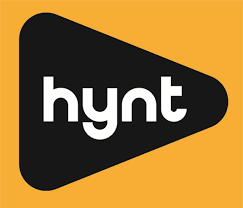 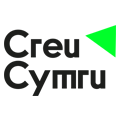 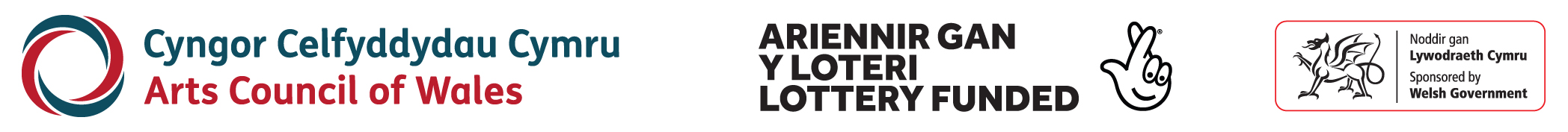 CYNNWYS1	CYFLWYNIAD	61.1	Beth yw cynllun Hynt?	61.2	Rheoli Hynt	81.3	Aelodau Hynt	91.4	Lleoliadau	132	CRYNODEB GWEITHREDOL	143	DAMCANIAETH  NEWID	154	PROFIAD YR UNIGOLION SY’N AELODAU O HYNT	164.1	Mynediad at y celfyddydau	164.2	Llai o deimlad o wahaniaethu a mwy o gydraddoldeb	184.3	Bywyd o well ansawdd	184.4	Pwysigrwydd y cyfaill hanfodol	215	PROFIAD Y CYFEILLION HANFODOL O GYNLLUN HYNT	225.1	Fforddiadwyedd	225.2	Bod yn ddiogel ac yn gyfforddus	235.3	Bywyd o well ansawdd i gyfeillion hanfodol	236	PROFIAD LLEOLIADAU O GYNLLUN HYNT	256.1	Mwy o archebion i leoliadau	256.2	Mwy o Incwm	256.3	Profiad cadarnhaol i gwsmeriaid	266.4	Gwell lefelau boddhad ymysg staff	276.5	Bod yn fwy cynhwysol	287	EFFAITH CYNLLUN HYNT AR Y SECTOR CELFYDDYDAU YNG NGHYMRU	307.1	Cynyddu sgyrsiau yn y sector am gynwysoldeb a hygyrchedd	307.2	Sylfaen fwy amrywiol o gwsmeriaid, a mwy o amrywiaeth yn y celfyddydau	307.3	Mwy o gysondeb ar draws y sector	308	YR ADENILLION CYMDEITHASOL O FUDDSODDI (SROI)	318.1	Methodoleg SROI	318.2	Rhanddeiliaid a Chanlyniadau	328.3	Cyfrifo SROI	329	ARGYMHELLION AR GYFER CYNLLUN HYNT	349.1	Datblygu cynllun Hynt ymhellach	359.2	Safonau gwasanaeth derbyniol sylfaenol ar gyfer cynhwysiant a hygyrchedd mewn lleoliadau	389.3	Y broses ymgeisio a’r meini prawf ar gyfer cardiau Hynt	399.4	Geiriad cynhwysol yn nogfennau’r cynllun	409.5	Adnewyddu, diweddaru a dyddiadau dod i ben y cerdyn	419.6	Cymharu cardiau ffisegol a chardiau digidol	429.7	Cartrefi gofal ac archebion grŵp	439.8	Camddefnyddio’r system	449.9	Ymestyn ac ehangu’r cynllun	459.10	Datblygu’r wefan	479.11	Marchnata’r cynllun	489.12	Gwella systemau archebu	499.13	Nifer cyfyngedig o docynnau i aelodau Hynt a chyfeillion hanfodol	519.14	Cydweithio â lleoliadau	529.15	Camau pellach i wella arferion cynhwysol mewn lleoliadau	5510	CRYNODEB O’R ARGYMHELLION	5911	ASTUDIAETHAU ACHOS	6311.1	Persbectif unigolyn sy’n aelod o Hynt: Profiad Peter	6311.2	Persbectif Lleoliad – profiad Theatr Clwyd	6412	CASGLIADAU	6513	ATODIADAU	66Mae Hynt yn gynllun gan Gyngor Celfyddydau Cymru, a reolir gan Creu Cymru mewn partneriaeth â Diverse Cymru. Diolch i Arts Council England am ariannu’r adroddiad hwn. Gyda diolch i bawb a gyfrannodd at yr adroddiad hwn: aelodau Hynt, eu teuluoedd a’u ffrindiau, staff y lleoliadau, y sefydliadau a’r bobl a hwylusodd grwpiau ffocws ar ein rhan, sefydliad partner Hynt a chydweithredwyr eraill, Megan Merrett a Louise Miles-Payne yn Creu Cymru. Diolch yn fawr i Tim Wheeler a Phil Lofthouse yn Arts Council England, a Diane Hebb ac Amanda Loosemore am eu cefnogaeth gyda’r adroddiad hwn. Diolch hefyd i Richard Hoare, Rhian Davies a Kat Watkins yn Anabledd Cymru, Richie Turner ac Andrew Miller MBE, Hyrwyddwr Hygyrchedd Celfyddydau Prydain. CYFLWYNIADMae’r adroddiad hwn yn dogfennu’r ymchwil a gynhaliwyd rhwng mis Mai 2022 a mis Ebrill 2023 i edrych ar effaith cynllun Hynt yng Nghymru. Nod yr ymchwil oedd deall pa mor effeithiol ac effeithlon yw’r cynllun drwy sgyrsiau â rhanddeiliaid, a chynnal dadansoddiad meintiol o’r data a oedd ar gael er mwyn cynnal astudiaeth a oedd yn ystyried yr Adenillion Cymdeithasol o Fuddsoddi (SROI) yng nghyswllt cynllun Hynt. Gofynnwyd i aelodau cynllun Hynt, cyfeillion hanfodol aelodau Hynt, pobl nad ydynt yn aelodau o Hynt sydd â gofynion hygyrchedd, lleoliadau Hynt a phartneriaid Hynt am eu barn am effaith, cynnwys, arddull a holl brofiad y cynllun hwn. Cynhaliwyd cyfweliadau unigol a grwpiau ffocws er mwyn cael y sgyrsiau hyn, ac mae eu barn wedi cael ei ddefnyddio fel sail i’r adroddiad. Ymatebodd 577 o ddeiliaid cerdyn cynllun Hynt i holiadur Survey Monkey a buom yn siarad â 32 o ddeiliaid cerdyn unigol mewn cyfweliadau unigol a grwpiau ffocws. Ymatebodd 23 o unigolion a oedd yn gweithio mewn lleoliadau ledled Cymru i holiadur Survey Monkey ar gyfer lleoliadau Hynt, a buom yn siarad â 21 o unigolion o 10 lleoliad mewn cyfarfodydd a grwpiau ffocws. Fe wnaethom gwrdd â staff o naw sefydliad partner, cydweithwyr eraill a rhanddeiliaid allweddol. Gweler Atodiad 2, tudalen 66 am ragor o wybodaeth am yr ymchwil. Beth yw cynllun Hynt?Mae Hynt yn Gynllun gan Gyngor Celfyddydau Cymru, a reolir gan Creu Cymru mewn partneriaeth â Diverse Cymru. Ym mis Mawrth 2014, cafodd Creu Cymru ei benodi gan Gyngor Celfyddydau Cymru (CCC) i weithio mewn partneriaeth â Diverse Cymru i ddarparu un cynllun mynediad cenedlaethol ar gyfer cwsmeriaid anabl a’u cymdeithion hanfodol. Datblygwyd Hynt gan a gyda phobl anabl, y trydydd sector, theatrau a chanolfannau celfyddydau. Datblygwyd y cynllun yn wreiddiol ar sail prosiect a oedd yn cael ei reoli gan Ganolfan Mileniwm Cymru, Neuadd Dewi Sant a’r New Theatre yng Nghaerdydd, a fu’n gweithio mewn partneriaeth â Diverse Cymru ar gynllun hygyrchedd ar y cyd. Pan lansiwyd y cynllun, soniodd Hynt am “gymdeithion, gofalwyr a Chynorthwywyr Personol”. Erbyn hyn, mae’n galw’r bobl sy’n mynd gydag aelodau Hynt i berfformiadau yn “gyfeillion hanfodol” er mwyn cynnwys yr holl deulu, ffrindiau neu weithwyr proffesiynol sy’n rhoi’r cymorth sydd ei angen ar aelodau Hynt pan fyddan nhw mewn perfformiadau byw ac yn cael profiadau diwylliannol.Mae Hynt yn gynllun hygyrchedd cenedlaethol sy’n gweithio gyda theatrau a chanolfannau celfyddydau yng Nghymru er mwyn sicrhau bod darpariaeth gyson ar gael i ymwelwyr sydd â gofynion hygyrchedd, a’u cyfeillion hanfodol. Yn 2022 ehangwyd y cynllun er mwyn cynnwys sefydliadau cyswllt sy’n cyflwyno perfformiadau byw, ond nid yn rheolaidd, fel gŵyl. Mae gan aelodau Hynt hawl i gael tocyn am ddim i gyfaill hanfodol ym mhob theatr a chanolfan gelfyddydau sy’n cymryd rhan yn y cynllun. Mae Hynt hefyd yn adnodd i unrhyw un sy’n awyddus i gael gwybodaeth neu newyddion am hygyrchedd ym myd y celfyddydau. Mae’r wefan yn cynnwys rhestr o’r holl berfformiadau hygyrch, a hefyd yn darparu’r wybodaeth ddiweddaraf am hygyrchedd mewn lleoliadau er mwyn helpu i gynllunio ymweliad. Drwy e-ddiweddariadau rheolaidd, gwefan Hynt a llwyfannau cyfryngau cymdeithasol, mae Hynt yn darparu gwybodaeth berthnasol a chyfredol am hygyrchedd ym myd y celfyddydau a'r theatr.Mae Hynt yn fenter dan arweiniad cymheiriaid sydd wedi’i seilio ar y model cymdeithasol o anabledd. Mae’n gweithio law yn llaw â phobl anabl, gofalwyr a’r trydydd sector i wella ansawdd profiadau mewn theatrau a chanolfannau celfyddydau i unrhyw un sydd â gofynion hygyrchedd.  Ym mis Mai 2023 roedd 23,536 o bobl yn aelodau o Hynt, ac maen nhw’n gallu defnyddio eu cerdyn aelodaeth Hynt mewn 41 o theatrau a chanolfannau celfyddydau ym mhob cwr o Gymru.Rheoli HyntMae Creu Cymru yn hyrwyddo'r celfyddydau perfformio yng Nghymru. Mae wedi’i greu fel corff aelodaeth. Mae lleoliadau sy’n aelodau o Hynt yn cynrychioli bron pob un o ganolfannau celfyddydau a theatrau proffesiynol y wlad, ynghyd â chwmnïau cynhyrchu, ar wahanol raddfeydd. Nod Creu Cymru yw bod yn rhwydwaith bywiog a blaenllaw o weithwyr proffesiynol ym myd y celfyddydau perfformio ar draws Cymru. Mae tri sefydliad sy’n bartneriaid i’r prosiect: Creu Cymru, Diverse Cymru a’r Card Network. Creu Cymru yw partner arweiniol cynllun Hynt, ac mae’n cyflogi’r aelod o staff sy’n rheoli’r cynllun o ddydd i ddydd. Mae’r cynllun yn cael ei reoli gan Megan Merrett, Gweinyddwr Prosiect rhan-amser. Hyd at 2022, roedd y rôl Gweinyddwr Prosiect yn un dri diwrnod yr wythnos. Erbyn hyn mae’n swydd amser llawn, gyda phedwar diwrnod yn cael eu hariannu gan CCC ac un diwrnod yn cael ei ariannu drwy Creu Cymru. Mae Cyfarwyddwr Creu Cymru yn cynorthwyo'r rôl, ac yn gweithio ar y cynllun am hanner diwrnod yr wythnos heb unrhyw gymorth ariannol ychwanegol i dalu am y rôl hon.Diverse Cymru, sefydliad cydraddoldeb yn y trydydd sector yng Nghymru, sy’n rheoli ac yn monitro’r broses gyflafareddu. Cafodd Diverse Cymru ei greu i gydnabod y rhwystrau a’r gwahaniaethu y mae pobl sy’n profi anghydraddoldeb yng Nghymru yn ei wynebu.  Mae hefyd yn rhoi cyngor ac arweiniad i dîm Hynt.Mae Card Network yn rheoli proses ymgeisio Hynt, gan wirio pob cais a chreu a dosbarthu holl gardiau Hynt. Mae gan Card Network dros 35 mlynedd o brofiad o greu gwahanol fathau o gardiau adnabod, ac yn gweithio gydag amrywiaeth eang o sefydliadau. Mae ganddo hefyd brofiad o weithio ar gynlluniau hygyrchedd; mae’n gweithio gyda Cinema Exhibitors’ Association i ddarparu'r cerdyn CEA, sef cerdyn hygyrchedd sydd wedi’i gynllunio’n benodol ar gyfer sinemâu. Yn ogystal â’r tri sefydliad sy’n bartneriaid i’r prosiect, mae cynllun Hynt yn cydweithio’n rheolaidd â sefydliadau eraill ar brosiectau a gweithgareddau. Mae hyn yn cynnwys rhannu gwybodaeth drwy’r Gynghrair Mynediad i Gynulleidfaoedd (Attitude is Everything, Disability Collaborative Network, Euan’s Guide, Performance Interpreting, Shape Arts, Signed Culture, Stagetext, Stay Up Late, The Access Card, Transport For All and VocalEyes); drwy hyfforddiant gydag amrywiaeth o sefydliadau;  Grŵp Cynghori gwreiddiol y Prosiect (gan gynnwys Anabledd Cymru, Action on Hearing Loss Cymru, MIND Cymru, Alzheimer’s Society, Anabledd Dysgu Cymru, Contact A Family, RNIB Cymru); a siaradwyr a phartneriaid ar symposiwm blynyddol Hynt, fel Cwmni Theatr Taking Flight a Disability Arts Cymru   Aelodau HyntRhwystrau mynediadMae pob unigolyn sy’n aelod o Hynt yn wynebu rhwystrau ychwanegol i gael mynediad i’r theatr, a chael mynediad at y celfyddydau’n ehangach.  Mae’r tabl isod yn dangos nifer a chanran yr aelodau Hynt sy’n wynebu gwahanol rwystrau mynediad.Cyrhaeddiad HyntMae’r gwaith ymchwil hwn yn dangos bod Hynt yn cael effaith sylweddol ar ei aelodau, ond, dim ond canran fach o’r rheini sy’n gymwys ar gyfer y cynllun y mae’n llwyddo i'w cyrraedd.  Mae arolwg poblogaeth Llywodraeth Cymru yn rhestru bod gan 422,300 o bobl rhwng 16 a 54 oed yng Nghymru anabledd, ac mae 120,900 ohonynt yn cael eu hystyried o fod ag anabledd corfforol.  Ni fydd angen Hynt ar bob un o’r bobl hyn er mwyn gallu mynd i’r theatr, ac mae pobl eraill nad ydyn nhw wedi’u cynnwys yn y data hwn, ond a fyddai’n cael budd o Hynt. Ond, gan ddefnyddio’r ffigur hwn fel meincnod, llai na 6% o’r rheini a fyddai’n cael budd o Hynt sy’n defnyddio’r cynllun ar hyn o bryd.Nid yw ystadegau anabledd penodol yn cael eu cofnodi mewn ffordd gyson bob amser; ond, mae’r tabl isod yn defnyddio’r data gorau sydd ar gael i ystyried cyfran y gwahanol boblogaethau yng Nghymru sy’n defnyddio Hynt ar hyn o bryd:Dosbarthiad daearyddolMae aelodau Hynt wedi’u gwasgaru’n gyfartal ledled Cymru, wrth eu dadansoddi yn erbyn yr holl boblogaeth:Dosbarthiad ar draws lefelau amddifadeddMae aelodau Hynt hefyd wedi’u gwasgaru’n gyfartal iawn ar draws gwahanol lefelau o amddifadedd.  Gellir gweld hyn drwy fapio data cod post yr aelodau yn erbyn Mynegai Amddifadedd Lluosog Cymru. Mae’r degradd isaf (degradd 1) yn cynrychioli’r 10% o’r ardaloedd mwyaf difreintiedig yng Nghymru, a’r degradd uchaf (10) yn cynrychioli’r rhai lleiaf difreintiedig.  Mae’r tabl isod yn dangos bod yr un faint o aelodau Hynt yn dod o’r ardaloedd mwyaf difreintiedig a’r ardaloedd lleiaf difreintiedig – nid yw hynny’n wir am bobl sy’n mynychu'r theatr ymysg y boblogaeth gyffredinol, gyda’r rheini mewn amddifadedd materol 19% yn llai tebygol o ymweld â lleoliadau celfyddydol. Rhywedd aelodau HyntGan nad oes data demograffig penodol yn cael ei gasglu am aelodau Hynt, rydyn ni wedi defnyddio data'r arolwg i fwrw amcan o broffil aelodau Hynt.  Mae data’r arolwg yn awgrymu hefyd bod mwy o fenywod na dynion yn defnyddio Hynt.  Ond mae’r ystadegyn hwn yn annibynadwy, gan fod ymchwil yn awgrymu bod menywod fel arfer yn fwy tebygol na dynion o gymryd rhan mewn arolygon.  Dosbarthiad oedran aelodau HyntMae’r arolwg yn awgrymu bod pobl ifanc yn cael eu tangynrychioli ymysg aelodau Hynt.Unwaith eto, dylid profi’r casgliad hwn drwy gasglu data demograffig gan holl aelodau Hynt.  LleoliadauMae lleoliadau Hynt wedi’u gwasgaru’n gyfartal ar draws pedwar rhanbarth Cymru, wrth gymharu â’r boblogaeth.Ar gyfartaledd, mae aelodau Hynt yn cael tua 0.8% o’r tocynnau mewn lleoliad sy’n cymryd rhan yn y cynllun.  CRYNODEB GWEITHREDOLMae’r Crynodeb Gweithredol ar gael yma DAMCANIAETH NEWID  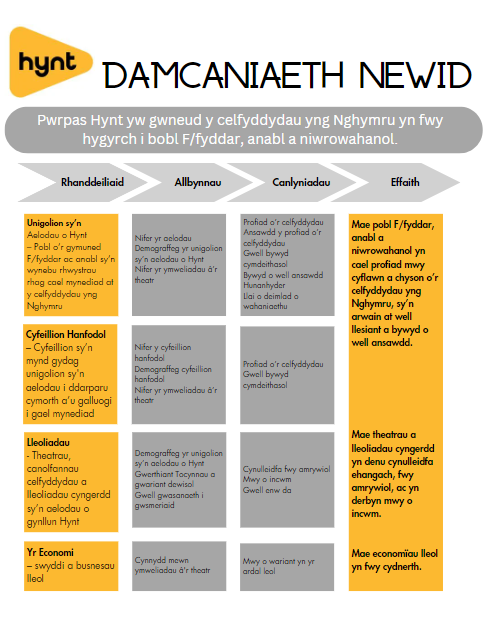 PROFIAD YR UNIGOLION SY’N AELODAU O HYNTYn yr ymchwil hon, ein nod oedd deall effaith cynllun Hynt drwy ddeall safbwyntiau amrywiaeth o randdeiliaid. Yn yr adran hon, rydyn ni’n cofnodi profiad yr unigolion sy’n aelodau o Hynt. Roedd pedair prif thema’n dod i’r amlwg: gwell mynediad at y celfyddydau ymysg yr aelodau; mwy o deimlad o gydraddoldeb; bywyd o well ansawdd; a phwysigrwydd y cyfaill hanfodol. Mynediad at y celfyddydauDywedodd 76% o aelodau fod bod yn rhan o Hynt wedi gwella eu mynediad at ddiwylliantByddai 89% yn mynd i’r theatr yn llai aml os na fyddai ganddyn nhw gerdyn Hynt, a fyddai 14% ddim yn mynd o gwblFforddiadwyedd Mae 82% o aelodau yn dweud bod mynd i’r theatr yn rhywbeth mwy fforddiadwy yn sgil HyntY budd a grybwyllwyd amlaf ymysg aelodau Hynt a’u cyfeillion hanfodol yw bod y cynllun yn ei gwneud yn fwy fforddiadwy i fynd i leoliadau a digwyddiadau celfyddydol. Mae aelodau’n gwerthfawrogi nad oes tâl am ymuno â’r cynllun, a bod tocynnau am ddim ar gael ar gyfer cyfeillion hanfodol. Maen nhw’n gwerthfawrogi’r ffordd mae’n eu galluogi i fwynhau sioe gydag aelod o’r teulu neu ffrind, sy’n cael effaith gadarnhaol ar ansawdd eu bywyd a’u perthnasoedd. Heb gerdyn aelodaeth Hynt fyddwn i ddim yn gallu mynd mor aml, oherwydd y cymorth ariannol. (Aelod Hynt)Rydw i’n gallu gofyn i bobl ddod i weld rhywbeth gyda fi. Mae’n grêt nad ydy hi’n costio ceiniog i fi ofyn iddyn nhw. (Aelod Hynt)“Helo, roeddwn i eisiau diolch am y cyfle mae Hynt wedi’i roi i ni fel teulu. Fe wnaethon ni allu mynd â fy nai i weld Lion King. Roedd yn brofiad arbennig o emosiynol gan fod fy nai yn 8 oed ac wedi colli ei Dad, sef fy mrawd, yn ddiweddar. Mae fy merch wrth ei bodd yn gwneud pethau hwyliog gyda fy nai, a byddai’n anodd fforddio digwyddiad fel hyn fel arfer”. (Aelod Dienw) Mae cerdyn aelodaeth Hynt yn bwysig iawn i ni fel teulu, ac mae’n golygu bod un ohonon ni’n cael mynediad am ddim. Rydw i’n hoffi cael pethau am ddim. (Aelod Dienw) Roedd cerdyn aelodaeth Hynt yn ei gwneud yn bosibl yn ariannol i ni wneud pethau gyda’n gilydd. Mae gen i atgofion da o [fy ngŵr], a’r llefydd rydyn ni wedi bod – heb y cerdyn, fydden ni ddim wedi gallu fforddio gwneud y pethau wnaethon ni. (Gweddw Aelod Hynt)Mwy o fynediad at amrywiaeth o gelfyddydauDywedodd aelodau Hynt fod cael cerdyn aelodaeth Hynt yn eu hannog i roi cynnig ar amrywiaeth ehangach o ddigwyddiadau celfyddydol.Gyda cherdyn Hynt, mae wedi bod i ddigwyddiadau bale a bandiau teyrnged, ac i’r theatr. Rydyn ni wedi gallu ehangu a chynnal ei ddiddordeb diwylliannol. (Mam Aelod Hynt) Mae rhoi cynnig ar bethau gwahanol wedi gweddnewid fy mywyd i. Rydw i’n gwerthfawrogi’r amrywiaeth. Mae theatr yn wahanol i’r hyn y byddech chi’n ei ddisgwyl. Mae’n bwysig fy mod i’n gallu gweld amrywiaeth y celfyddydau. (Aelod Hynt) Gwella diogelwch a hygyrchedd corfforol a ffisegol Mae 68% o aelodau'n dweud bod Hynt yn gwella eu mynediad ffisegol i leoliadauMae gwybod y bydd eu hanghenion corfforol yn cael eu diwallu yn bwysig i aelodau Hynt.  Soniodd aelodau a’u cyfeillion hanfodol am ba mor galed y mae lleoliadau’n gweithio i sicrhau eu bod yn gallu cael y seddi sydd eu hangen arnyn nhw i fwynhau’r perfformiad neu’r digwyddiad. Mae diogelwch, yn benodol, yn ystyriaeth hollbwysig i lawer o’r aelodau. Roedd gan bobl sy'n defnyddio cadair olwyn bryderon yn arbennig, ac roedd agwedd y lleoliadau at ddiogelwch yn tawelu eu meddwl. Maen nhw’n dod o hyd i sedd addas, oherwydd mae’n hoffi tawelwch. (Mam Aelod Hynt) Rydyn ni wedi archebu’r bocs ac wedi gofyn am gadair ar ei phen ei hun yn y theatr – mae hynny’n gwneud bywyd yn haws o lawer. Gan fod y seddi mor agos at ei gilydd, mae’n gallu bod yn anodd mynd i mewn i’r sedd weithiau. Maen nhw wedi gwneud hynny i ni. (Aelod Hynt) Mae’n bwysig gwybod bod gennych chi le ar ôl cyrraedd y theatr. Rydw i’n deall mai dim ond hyn a hyn o ddefnyddwyr cadair olwyn maen nhw’n gallu darparu ar eu cyfer, ond os bydd tân neu broblem fawr, maen nhw’n gwybod fy mod i’n dod a fy mod i yno – dyna’r prif beth – yr elfen ddiogelwch. Rydw i'n teimlo'n ddiogel. (Aelod Hynt)Llai o deimlad o wahaniaethu a mwy o gydraddoldeb Dywedodd aelodau fod cynllun Hynt yn cyfrannu at deimladau o gydraddoldeb, gan ystyried eu gofynion hygyrchedd. Teimlent ei fod yn helpu i leihau gwahaniaethu, er enghraifft drwy leihau’r angen i staff y swyddfa docynnau holi am eu hanabledd neu eu cyflwr meddygol. Er hynny, dywedodd 4% o aelodau eu bod wedi profi gwahaniaethu wrth ddefnyddio eu cerdyn HyntMae’n fy ngwneud i’n gyfartal. Rydw i’n gallu cael gafael ar docynnau fel pawb arall, ond gan ystyried bod gen i gyfyngiadau. Dydyn ni ddim yn cael ein trin yn wahanol yn ddiangen. Os oes angen help, mae help ar gael.  (Aelod Hynt)Rydw i’n cael fy ystyried fel person sy’n cael noson allan gyda fy ngwraig, nid fel person anabl.  (Aelod Hynt)Dydw i ddim wedi profi gwahaniaethu wrth ddefnyddio fy ngherdyn Hynt. Dydw i ddim yn cael fy nhrin yn nawddoglyd yn aml.  (Aelod Hynt)Mae cerdyn Hynt yn ei gwneud yn bosibl i chi deimlo fel pobl eraill. Yr unig wahaniaeth ydy bod rhaid i fi ddangos fy ngherdyn wrth gasglu fy nhocynnau. Mae’n gwneud i fi deimlo’n fwy normal.  (Aelod Hynt)Mae’n gwneud i fi deimlo’n dawel fy meddwl y galla i archebu, ac na fydda i’n cael fy holi am fy nghyflwr. (Aelod Hynt)Bywyd o well ansawdd Mae 73% o aelodau’n dweud bod Hynt wedi gwella ansawdd eu bywydYmgysylltu mwy ac yn well â chymdeithasEglurodd aelodau sut mae cynllun Hynt yn cynyddu ac yn gwella eu gallu nhw, a’u teuluoedd a’u ffrindiau, i gymryd rhan mewn bywyd a gweithgareddau bob dydd. Mae wedi gallu gwneud llawer mwy a chymryd rhan yn y gymuned. Mae’n ein helpu i deimlo’n rhan o gymuned. Mae gweld sioe yn golygu bod gen i rywbeth i’w wneud. (Mam Aelod Hynt)Gwell iechyd meddwl a chorfforol, a mwy o annibyniaethMae’r cynllun yn galluogi’r aelodau i gadw eu hannibyniaeth, i fod yn iach, i fod yn hyderus ac i fod yn gymdeithasol mewn ffordd hwylus. I rai, mae yn creu cyfleoedd i edrych ymlaen ato a'u cofio.I rai, mae’n cael effaith enfawr ar eu bywyd. Dywedodd aelodau ei fod yn gweddnewid bywydau. Mae gen i rywbeth i edrych ymlaen ato. (Aelod Hynt)Fe aethon ni allan fel teulu a dawnsio drwy’r nos i sioe Abba. Roedd yn ymarfer corff iddo ef ac i finnau. Roedd yn iach iawn. Byddai ei iechyd meddwl yn ogystal â’i iechyd corfforol yn dioddef hebddo. (Mam Aelod Hynt)  Roedd yn help mawr i fi’n emosiynol. Fe newidiodd ein bywyd. Fydden ni ddim wedi gallu gwneud y pethau wnaethon ni. (Gweddw Aelod Hynt)Roedd iechyd meddwl yn rhywbeth mawr i fi, a does dim byd gwell na sioe fyw. Mae'n rhywbeth i edrych ymlaen ato. Eich llesiant meddyliol, gallu gwneud pethau a bod gyda phobl a chael noson hyfryd. Mae wedi cyfrannu at well iechyd meddwl. Doeddwn i ddim eisiau mynd allan, ac roedd gen i gywilydd o gymhorthion cerdded. Wrth ddefnyddio cerdyn Hynt, does gen i ddim cywilydd dweud bod angen rhywle i ymestyn fy nghoes arna i. Does dim rhaid i chi egluro eich hun. (Aelod Hynt) Mwy o hunanhyderMae 59% o aelodau’n dweud bod y profiad o gael cerdyn Hynt wedi gwella eu hunanhyderMae’r cynllun yn rhoi cymorth ychwanegol i'r aelodau, a ddywedodd fod hynny’n gwneud iddyn nhw deimlo’n fwy hyderus am ymweld â lleoliadau. I un aelod Hynt, a ddywedodd ei bod yn teimlo’n ddihyder am fynd i weld sioeau, roedd y cynllun wedi rhoi mwy o hyder a hyblygrwydd iddi wneud hynny.  Roeddwn i’n meddwl na fyddwn i byth yn gallu mynd allan eto. Mae wedi rhoi hwb i fi geisio ail-greu’r hyn roedden ni’n arfer ei wneud, i ailafael mewn bywyd normal. Dyma roddodd yr hyder i fi wneud hynny yn y lle cyntaf.” (Aelod Hynt)Gan mai dim ond un tocyn rydw i’n ei brynu [a fy mod i’n cael tocyn am ddim i gyfaill hanfodol], mae’n rhoi hyder na fyddwn ni'n colli cymaint o arian os bydd rhaid i ni adael. (Aelod Hynt)4.3.4 Gwella perthnasoedd a bywyd cymdeithasol Mae 81% o aelodau'n dweud bod Hynt yn cynyddu lefel y rhyngweithio cymdeithasol yn eu bywydMae 74% yn dweud bod Hynt yn gwella ansawdd eu perthnasoeddSoniodd aelodau am sut mae Hynt yn helpu eu perthynas â theulu a ffrindiau. Mae’n eu galluogi i dreulio amser gwerthfawr, cadarnhaol ag eraill, yn helpu pobl i wneud ffrindiau ac, mewn rhai achosion, yn cefnogi rolau gofalu drwy gynnig cymelliannau.  Mae bywyd fy mab yn fy nghyfyngu i. [Gyda cherdyn Hynt] rydyn ni’n gallu gwneud y pethau hyn a chael sgyrsiau, ac mae’n haws cynnal cyfeillgarwch a rhwydweithiau. Mae’n ei gwneud yn haws i ni wahodd pobl. Mae’n fywyd unig iawn fel arall. (Mam Aelod Hynt)Mae’r ddau ohonon ni wrth ein bodd â’r theatr, ac mae gwneud hynny gyda’n gilydd yn gwneud lles i ni fel cwpl (Aelod Hynt)Fel llawer o bobl o’r un oed â fi, rydw i wedi gorfod meithrin cyfeillgarwch newydd. Rydw i wedi gwneud ffrindiau newydd [drwy ddefnyddio fy ngherdyn Hynt]. Mae wedi bod yn ffordd ddefnyddiol o wneud ffrindiau. (Aelod Hynt)4.3.5 Profiadau cadarnhaol – mwy o hapusrwydd a mwynhad Soniodd aelodau am y temiladau cadarnhaol o allu mynd i ddigwyddiadau.Pan fydda i’n mynd i’r theatr, mae’n fy ysbrydoli i. Rydw i’n meddwl am yr hyn rydw i wedi’i weld am amser maith ar ôl y digwyddiad, mae’n dod â chymaint o hapusrwydd i fi. (Aelod Hynt)Pwysigrwydd y cyfaill hanfodolMae 85% o aelodau’n dweud bod Hynt yn ei gwneud yn haws gofyn i ffrind ddod gyda nhw i’r theatrMae gallu dod â chyfaill hanfodol gyda nhw am ddim yn bwysig iawn i aelodau. I rai, mae’n cynyddu eu gallu i fynd i’r lleoliad. I eraill, mae’n cynyddu eu gallu i gael mynediad at gynnwys ac i fwynhau'r digwyddiad.Mae’n bwysig cael rhywun gyda fi, er mwyn i fi gael rhywun i fy helpu i ddeall os nad ydw i wedi clywed rhywbeth. (Aelod Hynt) Mae cael rhywun i fynd gyda fi yn gymaint o help. (Aelod Hynt)Helo, rydw i’n meddwl bod Hynt yn wasanaeth gwych. Mae’n fy ngalluogi i gynnig tocyn am ddim i unrhyw un sy’n mynd â fi i’r theatr, felly rydw i’n gallu ad-dalu’r gymwynas o ofyn i rywun fynd â fi. Felly rydw i’n cael y budd o gael tocyn am ddim. Allwn i ddim gofyn am unrhyw beth mwy (Aelod Dienw)Mae’n wych yn fy marn i. Rydw i wrth fy modd â sioeau, ond mae angen i fi gael rhywun gyda fi. (Aelod Dienw)PROFIAD Y CYFEILLION HANFODOL O GYNLLUN HYNTCawsom wybodaeth gan dri ar ddeg o bobl a oedd wedi mynd gyda’u ffrind neu aelod o’r teulu i berfformiad neu ddigwyddiad fel cyfaill hanfodol gan ddefnyddio cynllun Hynt.  Mewn llawer o achosion, gofalwyr anffurfiol neu ddi-dâl yw’r cyfeillion hanfodol hyn. Mae 81% o ofalwyr wedi teimlo’n unig neu’n ynysig o ganlyniad i ofalu am anwyliaid, ac mae’r ffigur hwn yn codi i 86% ar gyfer gofalwyr sy’n darparu dros 50 awr o ofal bob wythnos.  Mae dros filiwn o ofalwyr di-dâl yn y Deyrnas Unedig yn byw o dan y ffin tlodi.  Mae cerdyn Hynt yn helpu i fynd i’r afael â’r ynysigrwydd cymdeithasol a’r caledi ariannol y mae gofalwyr, yn ogystal â phobl F/fyddar, anabl a niwrowahanol, yn eu hwynebu.Roedd eu hystyriaethau hefyd yn canolbwyntio ar fudd ariannol y cynllun, sy'n gwneud y digwyddiadau neu’r perfformiadau yn fwy fforddiadwy iddyn nhw. Cafwyd sylwadau fod y cynllun yn gwneud iddyn nhw deimlo’n fwy diogel a chyfforddus yn y perfformiad neu’r digwyddiad, gan leihau pryder ynghylch eu ffrind, aelod o’r teulu neu gydymaith. Mae ansawdd eu bywyd hefyd yn gwella o ganlyniad i fynd i’r digwyddiadau hyn gyda’u ffrind, teulu, aelod neu gydymaith. Fforddiadwyedd Dywedodd 77% o aelodau fod mynd i’r theatr yn rhywbeth mwy fforddiadwy i’w ffrindiau a’u gofalwyr yn sgil cerdyn HyntI gyfeillion hanfodol, a allai hefyd fod yn ofalwr, neu berson sydd â llai o incwm, mae budd ariannol cael tocyn am ddim yn werthfawr iawn. Dydw i ddim yn gymwys i gael lwfans gofalwr, mae’n gorfod dod allan o fy mhensiwn i. Rydw i’n gallu fforddio un tocyn i fi, neu un i fy mab, ond ddim i’r ddau ohonon ni. Roedd tocynnau Lion King yn £180, a fyddwn i ddim wedi gallu fforddio’r ddau docyn. (Mam Aelod Hynt) Mae ein cerdyn Hynt wedi bod yn fendith, yn enwedig yn ystod gwyliau’r haf sy’n gallu bod yn hir iawn, ac mae’n anodd dod o hyd i bethau i’w gwneud nad ydyn nhw’n rhy ddrud. Gyda hyn, os bydd fy mab yn dweud ei fod eisiau mynd i’r sinema, does dim rhaid i fi boeni gormod am sut gallai hynny effeithio ar ein cyllideb wythnosol. (Aelod Hynt)Yn gyffredinol, fy ngwraig ydy fy ngofalwr, ac rydyn ni’n gallu gwneud rhywbeth gyda’n gilydd. [Gyda chynllun Hynt] mae hi’n gwybod fy mod i’n iawn, mae llai o bethau iddi hi boeni amdanyn nhw, ac mae hi’n gallu dod gyda fi. Pan fyddwch chi’n dweud wrth y staff bod gennych chi docynnau Hynt, maen nhw’n barod iawn i helpu. (Aelod Hynt)Bod yn ddiogel ac yn gyfforddus Dywedodd cyfeillion hanfodol eu bod yn teimlo eu bod yn cael help i ofalu am eu ffrind, aelod o’r teulu neu gydymaith mewn man cyhoeddus. Roedden nhw’n poeni llai am eu ffrind, aelod o’r teulu neu gydymaith pan oedden nhw’n hyderus bod y lleoliad yn gofalu’n dda am ei holl gwsmeriaid, ac yn darparu cymorth yn ôl yr angen.  Bywyd o well ansawdd i gyfeillion hanfodol Ledled Cymru, cafodd cyfeillion hanfodol 144,000 o docynnau am ddim i’w galluogi i gynorthwyo aelodau HyntDywedodd cyfeillion hanfodol fod ansawdd eu bywyd eu hunain wedi gwella o ganlyniad i allu mynd i ddigwyddiadau a pherfformiadau gyda’u ffrind, aelod o’r teulu neu gydymaith. Mae’n galluogi’r cyfaill hanfodol i gymryd rhan mewn gweithgareddau celfyddydol, mae’n lleihau unigrwydd, yn cynyddu cyswllt ag eraill, ac yn cynnal perthnasoedd a rhwydweithiau â phobl eraill. Mae’n helpu i leddfu cyfnodau anodd neu heriol ym mywyd pobl, a mwy o deimladau o bositifrwydd.Mae gweld sioe yn golygu bod gen i rywbeth i’w wneud, ac mae’n ein helpu i deimlo’n rhan o gymuned. Mae’n golygu fy mod i’n gallu bod yn gyfaill hanfodol fel mam. (Mam Aelod Hynt) Byddai ymddygiad fy mab yn fwy heriol [heb gerdyn Hynt] – mae’n anodd yn barod. Mae’n cael ei ddefnyddio fel gwobr fel rhan o system wobrwyo ar gyfer ei ymddygiad. (Mam Aelod Hynt) Mae’r ddau ohonon ni wrth ein bodd â’r theatr, ac mae gwneud hynny gyda’n gilydd yn gwneud lles i ni fel cwpl (Aelod Hynt)Rydw i wedi gorfod meithrin cyfeillgarwch newydd. Rydw i wedi gwneud ffrindiau newydd.  Mae Hynt yn ffordd ddefnyddiol o wneud ffrindiau. (Aelod Hynt)PROFIAD LLEOLIADAU O GYNLLUN HYNT Nid dim ond ar y rheini sy’n ymweld â lleoliadau y mae Hynt yn cael effaith.  Mae’n cael effaith sylweddol ar y lleoliadau eu hunain.  Maen nhw’n buddsoddi arian mewn bod yn aelodau o gynllun Hynt fel lleoliadau, ac mewn cynnig tocynnau am ddim i gyfeillion hanfodol.  Mae’r adran hon yn edrych ar y canlyniadau maen nhw’n eu gweld o ganlyniad i’w buddsoddiad, ac yn adlewyrchu profiadau staff mewn amrywiaeth o leoliadau. Aethom ati i gasglu profiadau staff unigol mewn canolfannau celfyddydau a theatrau o bob maint ar draws y Gogledd, y Canolbarth, y Gorllewin a’r De. Roedden nhw’n cynrychioli'r lleoliadau sy’n aelodau o Hynt, gan gynnwys lleoliadau masnachol annibynnol, a’r rheini sydd dan berchnogaeth ac yn cael eu hariannu gan awdurdodau lleol a phrifysgolion, ymddiriedolaethau a sefydliadau annibynnol. Daeth pum prif thema i’r amlwg yn y data: mwy o archebion i leoliadau, mwy o incwm o ganlyniad i hynny, profiad cadarnhaol cwsmeriaid sy’n aelodau o Hynt, gwell lefelau boddhad ymysg staff, a bod yn fwy cynhwysol. Mwy o archebion i leoliadauO ganlyniad i fod yn rhan o gynllun Hynt, roedd nifer yr ymweliadau â'r theatr wedi cynyddu 75% ymysg unigolion sy’n aelodau o HyntRoedd hyn wedi arwain at 61,701 yn fwy o ymweliadau â’r theatr ledled Cymru, gyda hanner ohonyn nhw'n docynnau pris llawn Dywedodd 58% o unigolion sy’n aelodau o Hynt eu bod wedi ymweld â lleoliad newydd o ganlyniad i HyntEglurodd unigolion sy’n aelodau o Hynt a’u cyfeillion hanfodol sut roedd lleihau cost tocynnau – o ganlyniad i’r tocyn am ddim i’r cyfaill hanfodol – yn golygu eu bod yn gallu fforddio mwy o sioeau nag oedden nhw cyn cael eu cerdyn Hynt, a’u bod yn mynd i fwy o sioeau.Mae bod yn rhan o gynllun Hynt yn rhoi sicrwydd i aelodau y byddan nhw’n cael help ar gyfer eu hanghenion hygyrchedd. Mae hyn yn annog pobl i deimlo’n ddiogel wrth archebu. Awgrymodd sefydliad partner a chydweithredwyr eraill hefyd fod sicrwydd y cynllun yn annog mwy o ymweliadau gan bobl ag anghenion hygyrchedd.  Rydyn ni’n awr yn croesawu pobl na fydden nhw wedi ymweld â ni fel arfer. Mae mwy o bobl anabl yn ymweld erbyn hyn. (Lleoliad Hynt) Heb gerdyn Hynt fyddwn i ddim yn gallu ymweld mor aml, oherwydd y cymorth ariannol. (Aelod Hynt)Mae pobl yn cymryd bod lleoliadau Hynt wedi cael hyfforddiant ymwybyddiaeth. Mae’n denu mwy o bobl drwy’r drysau.  (Sefydliad Partner a chydweithredwyr eraill)Mae [aelodau Hynt] yn dod yn amlach i ddigwyddiadau eraill, ddim o reidrwydd drwy gynllun Hynt. (Lleoliad Hynt) Mwy o IncwmAm bob tocyn am ddim roedd lleoliadau’n ei roi i aelodau Hynt, roedden nhw’n gwneud £23.53 o refeniw ychwanegol ar gyfartaleddHefyd, mae economïau lleol o amgylch lleoliadau Hynt yn gweld budd o £3,261,200 y flwyddynDywedodd aelodau Hynt a chyfeillion hanfodol eu bod yn gwario mwy mewn lleoliadau ac yn yr ardal leol o ganlyniad i’w cerdyn Hynt. Rydw i’n fodlon prynu’r Coke neu’r hufen iâ, oherwydd fydden ni ddim yn mynd oni bai am y tocyn am ddim. Rydyn ni’n mynd am ginio hefyd pan fyddwn ni’n cael trip. (Mam Aelod Hynt) Mae’n dod ag incwm i’r llefydd rydyn ni’n ymweld â nhw. (Aelod Hynt) Profiad cadarnhaol i gwsmeriaidDywedodd 56% o aelodau eu bod yn cael gwell croeso mewn lleoliadau o ganlyniad i gynllun HyntMae 59% yn dweud ei bod yn haws archebu oherwydd cynllun HyntMae 58% yn dweud eu bod yn teimlo’n fwy hyderus wrth fynd i leoliadauMae 68% yn dweud ei fod wedi gwella eu mynediad ffisegolMae 52% yn dweud eu bod yn cael gwell mynediad at gynnwys perfformiadauRoedd lleoliadau’n cydnabod y profiad cadarnhaol roedden nhw’n gallu ei gynnig i gwsmeriaid sy’n aelodau o gynllun Hynt.  Maen nhw o’r farn bod y cynllun yn eu helpu i ddatblygu perthynas ddyfnach â’u cwsmeriaid, ac yn creu cyfle i gael adborth.  Mae’n darparu system a strwythur cryf i’r swyddfa docynnau, sy’n arwain at wasanaeth cyflym ac effeithlon, a phwrpasol yn aml, i gwsmeriaid. Roedd y llu o brofiadau cadarnhaol y soniodd aelodau Hynt amdanynt yn cadarnhau’r sylwadau hyn.  Soniodd aelodau am sut mae’r lleoliadau’n hawdd eu defnyddio, yn cynnig seddi addas fel rheol, ac yn galluogi cwsmeriaid i deimlo’n ddiogel. Mae hyn i gyd yn helpu i greu ymweliad pleserus.  Soniodd aelodau hefyd am staff sydd wedi’u hyfforddi’n dda, sy'n amyneddgar ac yn barod i helpu, ac am leoliadau sy’n mynd y tu hwnt i’w disgwyliadau. Ychydig iawn o adroddiadau a gafwyd am brofiadau negyddol neu anodd. Dywedodd y rhan fwyaf o bobl eu bod yn cael profiadau cadarnhaol mewn lleoliadau. Mae’r cynllun yn ein helpu i gynnig y math iawn o wasanaeth a chefnogaeth i gwsmeriaid. (Lleoliad Hynt)Mae Hynt yn ein helpu i ddod i adnabod ein cwsmeriaid a’u hanghenion. (Lleoliad Hynt)Mae Hynt wedi cryfhau ein perthynas â chwsmeriaid. (Lleoliad Hynt)Gyda chynllun Hynt, gallwn gynnig gwasanaeth mwy personol. (Lleoliad Hynt)Roedd gennych bobl a oedd yn deall y problemau gydag anableddau. Alla i ddim meddwl am unrhyw beth negyddol. Gwych. Roedd y seddi’n anhygoel, a’r staff yn anhygoel. Roedd pobl wedi cael hyfforddiant i’n helpu. (Gweddw Aelod Hynt)Rydw i’n dal i fynd ar fy mhen fy hun weithiau, ac mae’n braf pan fydd y staff yr un mor barod i helpu pan fydd rhywun ar ei ben ei hun. (Aelod Hynt) Mae fy lleoliad lleol yn lle da. Maen nhw’n gwneud pethau’n iawn. Fel cwsmer rheolaidd, fe gawson ni ddiodydd am ddim ac ad-daliad am ein tocynnau pan oedden ni’n dathlu pen-blwydd ein priodas. (Aelod Hynt)Gwell lefelau boddhad ymysg staffDywedodd staff lleoliadau fod gallu cyfoethogi bywyd pobl drwy gynllun Hynt yn rhoi boddhad iddynt. Roedd staff yn cydnabod effaith y cynllun, ac yn dweud eu bod yn falch o allu darparu gwasanaethau o ansawdd uchel i gwsmeriaid Hynt. Mae hyn, yn ei dro, yn gwella enw da’r lleoliad.Drwy’r cynllun, gall staff gael fwy o gyswllt â chwsmeriaid, sy’n rhoi cyfle i staff ddod i adnabod eu cynulleidfaoedd yn well. Mae’r cynllun hefyd yn helpu staff lleoliadau gyda'u trafodaethau â chwmnïau sy’n ymweld. Drwy gofrestru â Hynt, gall lleoliadau ddangos i gwmnïau sy’n ymweld y bydd angen i’r lleoliad ddarparu tocynnau am ddim i gwsmeriaid sydd ag anghenion hygyrchedd. Mae rhai lleoliadau’n gofyn i gwmnïau sy’n ymweld ddarparu tocynnau am ddim bob amser i aelodau Hynt, ac yn dweud nad yw’r elfen hon yn agored i drafodaeth. Mae’n braf gallu rhoi’r opsiwn iddyn nhw ddod am ddim. Rydyn ni’n falch o helpu.  Mae wedi bod yn fuddiol i ni, oherwydd rydyn ni’n awr yn gallu monitro’r bobl sy’n ymweld. (Lleoliad Hynt)Mae hi mor braf cwrdd â’r bobl. (Lleoliad Hynt)Mae’n braf gallu cynnig rhywbeth i bobl. Rydyn ni bob amser wedi helpu cwsmeriaid gyda'u hanghenion hygyrchedd. Rhoi profiad hyfryd a chyffrous iddyn nhw ydy’r nod. (Lleoliad Hynt) Mae’n deimlad da gallu cynnig hyn. Mae’r tywyswyr yn mwynhau gweithio gyda chwsmeriaid Hynt. (Lleoliad Hynt)Mae Hynt yn helpu lleoliadau i gael enw da. (Sefydliad Partner)Bod yn fwy cynhwysolMae 93% o aelodau Hynt wedi rhoi gwybod eu bod yn anablMae 29% yn defnyddio cadair olwynMae 11% yn F/fyddar neu â nam ar eu clywMae 24% yn dod o ardaloedd sydd yn chwartel isaf Mynegai Amddifadedd Lluosog CymruRoedd lleoliadau’n cydnabod eu bod yn fwy cynhwysol o ganlyniad i gymryd rhan yng nghynllun Hynt. Mae aelodau wedi dweud wrth y lleoliadau eu bod yn teimlo eu bod yn cael mwy o gefnogaeth a mwy o degwch o ganlyniad i’r cynllun.  Soniodd rhai lleoliadau am arferion mwy cynhwysol, gan gynnwys hyfforddi staff i gefnogi hygyrchedd.  Soniodd lleoliadau am allu rhoi gwell cefnogaeth i bobl ag namau nad ydynt yn weladwy, a’i bod yn haws i bobl hŷn allu ymweld ar eu pen eu hunain.Dywedodd lleoliadau fod Hynt yn cael gwared ar rwystrau sy’n wynebu pobl sydd angen cymorth i fynd i’r lleoliad.  Roedd y ffaith nad oes rhaid i aelodau Hynt egluro eu nam, cyflwr iechyd na’u hanghenion hygyrchedd yn cael ei hystyried yn un o ganlyniadau cadarnhaol y cynllun. O ganlyniad i arferion mwy cynhwysol, dywedodd lleoliadau eu bod yn gweld mwy o ffyddlondeb ac incwm gan gwsmeriaid sydd â gofynion hygyrchedd. Roedd lleoliadau hefyd yn cydnabod bod llawer o waith eto i’w wneud i sicrhau bod pawb yn cael tegwch a’u cynnwys yn llawn. Y brif her yw nad yw systemau archebu’n hygyrch i bawb ym mhob lleoliad eto. (Darllenwch adran 9.12 i weld argymhellion ar y mater hwn). Hefyd, dywedodd rhai lleoliadau fod diffyg capasiti yn eu tîm staff yn eu hatal rhag gwneud cymaint ag y bydden nhw’n ei ddymuno i sicrhau eu bod yn gynhwysol. Mae angen cymryd camau pellach i wella arferion cynhwysol mewn lleoliadau.Gwelwyd pedair prif elfen yn y sgyrsiau â lleoliadau, unigolion sy’n aelodau o Hynt a rhanddeiliaid eraill, sef:Gwneud pethau’n fwy hygyrch i bobl sy’n defnyddio cadair olwyn a rhai â namau symudeddAngen gwelliannau ar gyfer cymunedau ByddarLleoedd parcio i bobl anabl a systemau trafnidiaeth integredig i leoliadauCyfeirio a gwella hygyrchedd mewn lleoliadauMae’r pedair elfen hyn yn cael eu trafod yn fanylach ym mhwynt 9.15 yn yr adran argymhellion. Mae Hynt yn gwneud iddyn nhw [aelodau Hynt] deimlo eu bod yn cael eu cynnwys. Mae’n rhoi annibyniaeth iddyn nhw.  (Lleoliad Hynt)Doedd dim cymaint o bobl anabl yn ymweld cyn y cynllun. Mae mwy o bobl anabl yn ymweld erbyn hyn. (Lleoliad Hynt)Mae Hynt yn fuddiol i gwsmeriaid, maen nhw’n gwybod ei fod yn deg. Ar ôl iddyn nhw ymuno, mae’n deg. (Lleoliad Hynt)Mae Hynt yn dangos y budd i bobl. Mae’n cydnabod bod hyn o fudd i bobl ledled Cymru. Yn hytrach na chael eu labelu fel pobl ag anghenion hygyrchedd, mae’n creu budd cadarnhaol sy’n sicrhau mynediad.   (Lleoliad Hynt)Y capasiti o fewn y tîm ydy’r broblem. Mae gennym gymaint o bethau i feddwl amdanyn nhw. Perfformiadau â chapsiynau, sinema ag is-deitlau ac ati, a chymaint o gynulleidfaoedd amrywiol i gyfathrebu â nhw. Dydyn ni ddim yn cyrraedd gwefan Hynt er mwyn rhestru pethau.  Mae bwlch, gan nad ydyn ni bob amser yn diweddaru gwefan Hynt – does gennym ni ddim amser i wneud hynny. (Lleoliad Hynt)EFFAITH CYNLLUN HYNT AR Y SECTOR CELFYDDYDAU YNG NGHYMRUYn sgil trafodaethau â sefydliad partner a chydweithredwyr eraill sy’n gweithio i gynorthwyo cynllun Hynt yn uniongyrchol, fel Card Network, Diverse Cymru, Cyngor Celfyddydau Cymru a sefydliadau eraill sy’n defnyddio’r cynllun neu sy’n ymwybodol ohono yn eu gwaith, datgelwyd gwybodaeth ddiddorol am sut mae cynllun Hynt wedi effeithio ar y sector celfyddydau yng Nghymru.   Cynyddu sgyrsiau yn y sector am gynwysoldeb a hygyrcheddMae’r ffaith bod y cynllun yn bodoli yn rhywbeth pwerus ynddo’i hun. Mae’n rhoi llwyfan a chymhelliad i’r sector gael sgyrsiau am degwch, cynwysoldeb a hygyrchedd. Mae symposiwm blynyddol Hynt, digwyddiadau eraill Hynt, a’r newyddlen yn ffyrdd defnyddiol o gyfathrebu a thrafod cynhwysiant a thegwch yn y sector. Roedd nifer o leoliadau’n cydnabod bod angen gwneud mwy i hyrwyddo’r digwyddiadau hyn a’r newyddlen ar draws y sector. (Darllenwch argymhelliad 9.12, tudalen 43). O safbwynt y sector, mae’r cynllun yn rhoi rheswm dros gael y sgyrsiau am hygyrchedd ac anabledd. Mae’n gatalydd. (Sefydliad Partner)Mae’n bwysig iawn cael system sy’n gwneud pobl yn ymwybodol o hygyrchedd, a rhannu’r hyn maen nhw wedi’i wneud. A dod at ein gilydd i rannu beth sy’n gweithio a beth aeth o’i le, a chael lle i ofyn y cwestiynau hynny. (Sefydliad Partner)Sylfaen fwy amrywiol o gwsmeriaid, a mwy o amrywiaeth yn y celfyddydauSoniodd aelodau Hynt am sut mae’r cynllun yn annog ac yn helpu cynulleidfaoedd mwy amrywiol i ymweld â lleoliadau.  Mae’n ymddangos bod hynny, yn ei dro, yn gwneud i leoliadau gefnogi rhaglenni mwy amrywiol.    Mae cerdyn Hynt yn helpu amrywiaeth, mae’n gwneud yn siŵr bod cynulleidfaoedd yn fwy amrywiol, a bod cynyrchiadau mwy amrywiol yn cael eu llwyfannu hefyd. (Aelod Hynt) Mwy o gysondeb ar draws y sector O safbwynt y sector, gall cynllun Hynt helpu i gynnig darpariaeth gyson i bobl ledled Cymru sydd â gofynion hygyrchedd. Gall hyn helpu pobl i ddeall beth allant ei ddisgwyl mewn lleoliadau – er enghraifft, o ran help gan staff hyfforddedig a hygyrchedd. Mae’n lleihau faint o waith a pharatoadau y mae’n rhaid i bobl sydd ag anghenion hygyrchedd eu gwneud wrth ymweld â lleoliadau, gan wneud pethau’n fwy teg. Mae’n fuddiol cael darpariaeth gyson ar draws y lleoliadau. Mae’n dda sicrhau tegwch. Mae peidio gorfod trafod cynlluniau tocynnau unigol ar gyfer pob lleoliad yn ddefnyddiol i aelodau Hynt, a gall swyddfeydd tocynnau gyfeirio pobl ato. (Sefydliad Partner)Mae'r cysondeb yn fuddiol i staff y swyddfa docynnau. (Sefydliad Partner)YR ADENILLION CYMDEITHASOL O FUDDSODDI (SROI)Methodoleg SROIMae ‘adenillion cymdeithasol’ yn golygu’r holl werth sy’n cael ei greu (neu ei golli) gan brosiect, gan gynnwys canlyniadau cymdeithasol ac amgylcheddol nad oes cyfrif amdanynt mewn prosesau cyfrifyddu ariannol traddodiadol.  Unigolion, cymunedau a chymdeithas sy’n profi’r gwerth hwn. Gall fod yn anodd asesu rhai o’r canlyniadau cymdeithasol mewn termau ariannol, ac eto mae’n rhaid eu cymharu’n aml ag enillion ariannol. Felly, mae dulliau ar gyfer mesur canlyniadau cymdeithasol ac amgylcheddol wedi cael eu datblygu, ac mae’r dull Adenillion Cymdeithasol o Fuddsoddi (SROI) yn un ohonynt (NEF, 2009, SROI Network, 2012).Yn hytrach na chanolbwyntio ar arbedion costau neu refeniw i un rhanddeiliad, mae SROI yn ystyried ac yn pennu gwerth yr holl fanteision i’r holl randdeiliaid perthnasol. Mae SROI yn fethodoleg sy’n canolbwyntio ar ganlyniadau – mewn geiriau eraill, mae’n ceisio deall a phennu gwerth y newidiadau pwysicaf mewn prosiect neu raglen. Cynhelir dadansoddiad SROI yn unol â saith egwyddor, sef:Cynnwys rhanddeiliaidDeall beth sy’n newidPennu gwerth y pethau sy’n bwysigDim ond cynnwys yr hyn sy’n berthnasolPeidio â gor-hawlioBod yn dryloywDilysu’r canlyniadMae pedwar prif gam i ddadansoddiad SROI: Sefydlu cwmpas a nodi rhanddeiliaid Archwilio a mapio’r canlyniadau Dangos tystiolaeth o ganlyniadau a rhoi gwerth iddynt Canfod effaith a chyfrifo SROI Ar ôl nodi’r rhanddeiliaid (cam 1) a mapio’r canlyniadau (cam 2), sefydlir procsi ariannol ar gyfer gwerth canlyniad (cam 3) cyn pwyso a mesur ystyriaethau effaith fel diffrwythedd (deadweight), priodoliad, adleoliad a gostyngiad (cam 4). Mae’r pedwar ffactor hyn yn cael eu diffinio fel a ganlyn: ‘Diffrwythedd’	Beth fyddai wedi digwydd beth bynnag? ‘Priodoliad’ 	Faint o'r canlyniad sy’n gallu cael ei briodoli i'r ymyriad, neu faint sy’n deillio o ffactorau allanol neu ymyriadau eraill yn y maes? ‘Adleoliad’      	A oes unrhyw ganlyniad wedi cael ei greu ar draul canlyniadau eraill? ‘Gostyngiad’     	Lleihad yng nghanran y canlyniad fesul blwyddyn Dyma’r cyfrifiad terfynol i greu’r gymhareb SROI:Gwerth Presennol Net yr holl ganlyniadauGwerth Presennol Net yr holl fewnbynnauMae unrhyw gymhareb sy’n fwy nag 1:1 yn dangos bod prosiect yn creu mwy o werth cymdeithasol na’i gost ariannol.Rhanddeiliaid a ChanlyniadauNodwyd bod pedwar grŵp o ‘randdeiliaid’ wedi wynebu newid sylweddol o ganlyniad i gynllun Hynt.  Drwy gyfres o gyfweliadau, nodwyd y canlyniadau allweddol (newidiadau) roedden nhw wedi’u profi o ganlyniad i Hynt. Cyfrifo SROICafwyd 577 o ymatebion i'r arolwg o unigolion sy’n aelodau o Hynt (cyfradd ymateb o 2.5%), a defnyddiwyd y data hwn i fesur effaith Hynt ar draws yr holl randdeiliaid.  Cafodd gwerthoedd ariannol procsi eu neilltuo i bob un o’r canlyniadau.  Mae'r rhain wedi'u rhestru yn Atodiad 3, tudalen 63.  Roedd costau gweithredu’r cynllun yn cynnwys y costau gweinyddu canolog, a chyfanswm gwerth y tocynnau am ddim a roddwyd i gyfeillion hanfodol.Mae’r cyfrifiad SROI llawn i’w weld ar y dudalen nesaf.  Mae’n dangos:Am bob £1 sy’n cael ei gwario ar Hynt, mae £6.05 o werth cymdeithasol yn cael ei greu  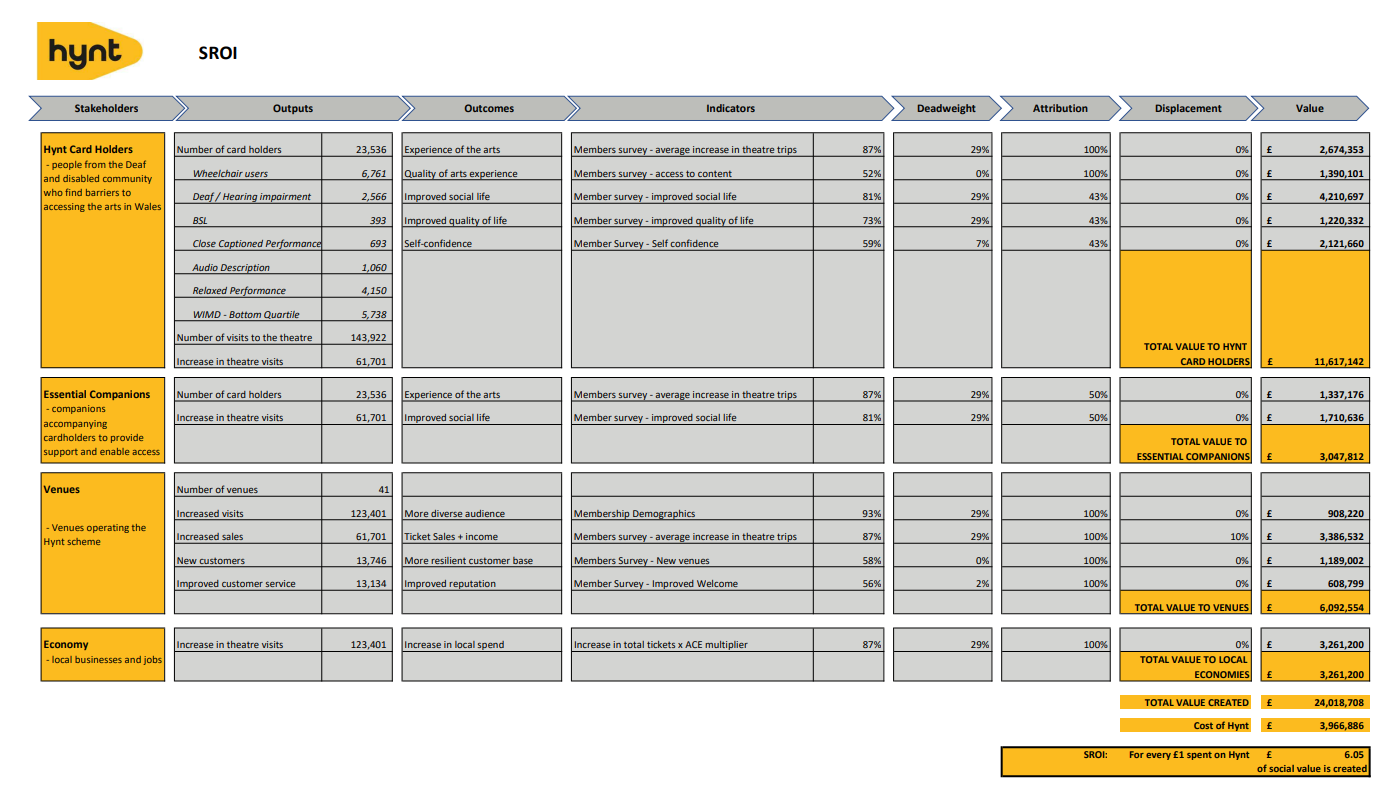 ARGYMHELLION AR GYFER CYNLLUN HYNT Wrth i ni sgwrsio â’r holl randdeiliaid, gofynnwyd beth sy’n gweithio’n dda am gynllun Hynt, a beth ellid ei wneud i wella a datblygu’r cynllun ymhellach. Yn yr adran hon rydyn ni wedi casglu'r awgrymiadau a’r syniadau ar gyfer newid ac a fydd, gobeithio, yn gwella’r cynllun. Er bod yr holl sgyrsiau’n cydnabod effaith gadarnhaol gyffredinol y cynllun, roedd y rhan fwyaf o’r sgyrsiau hefyd yn teimlo bod y cynllun yn barod i gael ei ddiweddaru, ei adfywio a’i ail-lansio o ganlyniad i nifer o ffactorau – gan gynnwys y ffaith bod amgylchiadau wedi newid yn sgil pandemig Covid, y syniadau pellach a ddatblygwyd yn y sector ynghylch tegwch, amrywiaeth a chynhwysiant, a’r argyfwng costau byw. Mae’n bwysig nodi y bu trafodaethau hefyd am gynllun Hynt yng nghyd-destun hygyrchedd ehangach yn y Deyrnas Unedig o ran y celfyddydau, diwylliant a sectorau eraill. Mae’r adroddiad effaith yma wedi cael ei gynnal ar yr un pryd â’r gwaith sy’n cael ei arwain gan Arts Council England a chynghorau celfyddydau’r gwledydd datganoledig i sicrhau bod cynllun neu gynlluniau ar waith ar draws y Deyrnas Unedig i sicrhau hygyrchedd i bawb ar draws y sectorau celfyddydol a diwylliannol, gyda dyheadau i ehangu’r cynllun neu’r cynlluniau er mwyn cynnwys rhagor o sectorau a lleoliadau. Datblygu cynllun Hynt ymhellachTeimlai un lleoliad Hynt y gallai Cyngor Celfyddydau Cymru (CCC) fod yn fwy rhagweithiol ynghylch yr adborth y gofynnwyd i sefydliadau a ariennir gan CCC ei gyflwyno am gynllun Hynt ar y camau adolygu. Mae gan gwmnïau llai broblemau gwahanol, ond roeddent hwythau hefyd yn teimlo y gallai CCC fod yn fwy rhagweithiol ynghylch cynllun Hynt. Awgrymwyd y gallai CCC hwyluso gwaith mwy cydgysylltiedig rhwng Hynt a’i feysydd gwaith eraill – er enghraifft, gyda chydlynwyr y celfyddydau ac iechyd.   A all CCC ofyn cwestiynau ychwanegol pan fydd sefydliadau’n gwneud cais ac ar gamau adolygu?  Er enghraifft, cwestiynau am: Hyfforddiant TACh (Tegwch, Amrywiaeth a Chynhwysiant) a monitro TACh ac am werthiant tocynnau gan aelodau Hynt a chyfeillion hanfodol. Trafododd sefydliad partner a chydweithredwyr eraill ragor o gefnogaeth i gymunedau neu grwpiau o bobl anabl a grwpiau eraill y mae angen cymorth arnyn nhw, fel Pobl Greadigol ar Drothwy Eu Gyrfa (PGDEG), a chymunedau sy’n wynebu amddifadedd economaidd. Cydnabuwyd bod modd gwneud mwy drwy gynllun Hynt i helpu pobl a grwpiau mewn angen. Roedd rhai aelodau Hynt o’r farn y gellid rhoi’r tocyn am ddim, neu docyn am bris gostyngol, i’r person sydd â gofynion hygyrchedd yn hytrach na’r cyfaill hanfodol, yn enwedig os oedd y person yn ymweld ar ei ben ei hun. Ar hyn o bryd mae Hynt yn cynnig darpariaeth syml i gefnogi cynhwysiant a thegwch yn y sector, ond byddai rhai lleoliadau’n gallu gwneud llawer mwy, ac mae rhai lleoliadau yn gwneud llawer mwy. Mae angen cyplysu arferion archebu ac arferion cynhwysol eraill â sgyrsiau a chamau gweithredu ar raglenni cynhwysol a theg a materion staffio, llywodraethu, caffael, ymgysylltu creadigol, allgymorth ac addysg, trafnidiaeth a rhaglenni cyllido.   Roedd lleoliadau a sefydliad partner a chydweithredwyr eraill yn cydnabod potensial i Hynt fod yn ganolbwynt i gynhwysiant yng Nghymru. Nid dim ond ar gyfer y celfyddydau, ond fel esiampl ar draws sectorau a chymdeithas yng Nghymru. Mae angen i hyn ddigwydd ar draws pob rhanbarth yng Nghymru.Mae angen i CCC roi gwybod i gwmnïau llai bod angen bod yn ymwybodol, wrth gyllidebu, o docynnau Hynt sy’n cael eu gwerthu am bris gostyngol. (Sefydliad partner) Ar hyn o bryd, dydyn ni ddim yn cyfrif faint o docynnau am ddim rydyn ni wedi’u rhoi, a dydy CCC ddim yn gofyn. Pe bai’n gwneud hynny, byddai hyn yn dangos bod Hynt yn bwysig i CCC. Does dim atebolrwydd o fewn CCC ar gyfer Hynt. (Lleoliad Hynt)Gallai’r cynllun wneud mwy na dim ond bod yn gerdyn disgownt. Mae angen mwy o ymgysylltu a gweithgarwch ar gyfer lleoliadau yn ogystal ag unigolion sy’n aelodau. (Sefydliad partner)  Gallai Hynt fod yn ganolbwynt go iawn i gynhwysiant ym myd y celfyddydau yng Nghymru. Ar hyn o bryd, dim ond y pethau mwyaf sylfaenol mae Hynt yn eu gwneud. (Lleoliad Hynt) Byddai’n braf pe bai gan y cynllun bresenoldeb yn y Gogledd, gan fod popeth yn cael ei ganoli gymaint yng Nghaerdydd. (Lleoliad Hynt) A fyddai modd rhoi disgownt i rywun ar ei ben ei hun gydag anableddau, i’n hannog i fynd allan mwy? Os byddai’n dod heb ofalwr na chyfaill hanfodol?  (Aelod Hynt)Pam na all pobl anabl gael y tocyn am ddim? Yn lle’r gofalwr?  (Aelod Hynt)Mae lleoliadau sy’n rhedeg y cynllun yn cynnig darpariaeth dda o safbwynt archebu. Mae angen i leoliadau sylweddoli fod mwy i hyn na’r broses archebu – mae’r holl brofiad yn bwysig. (Aelod Hynt)Gweinyddu a LlywodraethuMae sefydliad partner, cydweithredwyr eraill a Creu Cymru wedi cwestiynu trefn lywodraethu’r cynllun, ac maen nhw’n gofyn cwestiynau ynghylch sut gellid ei gwella. Gellid ailsefydlu pwyllgor neu grŵp llywio neu gynghori. Mae angen gwneud penderfyniadau brys ynghylch cardiau, dyddiadau dod i ben, cymhwysedd, darpariaeth hyfforddiant, y symposiwm a datblygiad y cynllun. Soniodd pobl am y gweinyddwr presennol a’r gwaith da mae hi’n ei wneud ar hyn o bryd; ond, teimlwyd nad yw un swydd ran-amser, sy’n cael ei hariannu am bedwar diwrnod yr wythnos gan CCC, yn ddigon i redeg y cynllun yn effeithiol.  Mae gan gynllun CEA (y cynllun cardiau cenedlaethol a ddatblygwyd ar gyfer sinemâu yn y Deyrnas Unedig gan UK Cinema Association) 2.5 swydd sydd Gyfwerth ag Amser Llawn i redeg y cynllun, ac mae’n talu am ragor o gymorth i redeg gwefan gwbl integredig sy’n prosesu’r holl geisiadau. Mae’n siŵr bod y cynllun hwn yn llai cymhleth i’w weinyddu na chynllun Hynt.  Mae’r strategaeth ariannu bresennol yn un tymor byr, gyda chyllid y cynllun yn cael ei ailnegodi’n flynyddol. Mae hyn yn creu ansefydlogrwydd i’r cynllun, ac yn golygu nad oes modd creu cynlluniau tymor hir na strategaeth ymadael.  Er bod ffioedd aelodau’r lleoliad a’r tâl fesul cerdyn o £5 wedi aros yr un fath, cydnabuwyd bod costau’r cynllun wedi cynyddu, gyda’r Card Network yn amsugno e.e costau postio. Gallai trafodaethau gyda sefydliad partner a chydweithredwyr eraill fod yn ddefnyddiol er mwyn gweld a oes unrhyw arbedion effeithlonrwydd y gellid eu gwneud. Mae trafodaethau am bartneriaethau masnachol a nawdd i’r cynllun wedi cael eu hystyried fel ffordd o gynyddu’r incwm ar gyfer y cynllun. Mae [y gweinyddwr presennol] yn ymgorffori agwedd groesawgar y cynllun. (Sefydliad partner) Mae hi’n hawddgar ac yn agored, ac mae’n hawdd delio â hi. I fi, mae hi’n cyfleu awyrgylch y cynllun: cyfeillgar, mwynhau’r theatr, ddiddordeb mewn pobl. (Sefydliad partner)Mae angen mwy o adnoddau i redeg y cynllun er mwyn ei wneud yn fwy deniadol, yn fwy defnyddiol ac yn fwy cynhwysol. (Sefydliad partner) Mae’n drueni bod Creu Cymru wedi cael trafferth sicrhau cyllid, oherwydd mae’r cynllun mor llwyddiannus. Mae’n drueni bod pethau’n disgyn drwy’r rhwyd. Mae’r cynllun yn troi yn ei unfan, yn gwneud dim ond rhygnu ymlaen. (Sefydliad partner)Dydy cynllun Hynt ddim wedi cael chwarae teg. Dydy ei botensial ddim yn cael ei wireddu. Gallai fod yn wych. (Lleoliad Hynt)Pa mor gynrychioliadol ydy Hynt o’r gymuned anabl? Sut gallai grŵp cynghori weithio yn y tymor hir? (Sefydliad partner)Byddai’n ddefnyddiol cael Adolygiad o’r cytundeb partneriaeth. (Sefydliad partner)Casglu rhagor o ddata er mwyn deall Byddai’n ddefnyddiol creu arolygon rheolaidd o leoliadau ac unigolion sy’n aelodau o Hynt er mwyn cael gwell dealltwriaeth o effaith y cynllun a ffyrdd i wella. Cydnabuwyd bod angen gwneud hyn yn ofalus. Ond mae cyfradd ymgysylltu uchel yr arolwg diweddaraf, a’r adborth cadarnhaol am y cynllun, yn awgrymu y byddai aelodau’n fodlon cymryd rhan mewn arolygon pellach am y cynllun o bosibl. Byddai hyn yn ddefnyddiol er mwyn datblygu ymhellach ein dealltwriaeth o anghenion a llesiant grwpiau a chymunedau penodol sy’n defnyddio’r cynllun – er enghraifft, cymunedau B/byddar, cymunedau niwrowahanol a chymunedau sy’n profi amddifadedd economaidd – ac er mwyn casglu data ar groestoriadedd. Safonau gwasanaeth derbyniol sylfaenol ar gyfer cynhwysiant a hygyrchedd mewn lleoliadau Mae gwaith yn cael ei wneud ar hyn o bryd ar safonau sylfaenol ar gyfer cynhwysiant a hygyrchedd mewn lleoliadau yng Nghymru, yn dilyn yr Adroddiad Ehangu Ymgysylltiad gan Ritchie Turner Associates yn 2021. Cafwyd trafodaethau am gynnig y safonau hyn fel nodau barcud o arferion da i leoliadau. Mae’r sector o blaid cael safonau cyffredin ar gyfer hygyrchedd a chynhwysiant yn y sector, gyda’r nod o gael arferion cynhwysol mwy cyson ar draws y sector.  Ochr yn ochr â hyn, cafwyd trafodaethau ynghylch defnyddio cysyniad a fframwaith Theatre Green Book – a ddatblygwyd i annog lleoliadau i weithio’n fwy cynaliadwy – fel model i sefydliadau yn y sector fynd ati, mewn partneriaeth, i ddatblygu adnodd rhad ac am ddim sy’n sefydlu safonau cyffredin ar gyfer cynhwysiant a thegwch ar draws y Deyrnas Unedig.Gallai’r cynllun fynd ati’n fwy brwd i fod yn nod barcud ar gyfer hynny. Bod yn fwy pendant, a gwerthu hynny i’r lleoliadau. Mae angen ei werthu fel nod barcud sy’n golygu eu bod yn ystyriol o anabledd. (Sefydliad partner) Un cam ymlaen posibl fyddai’r disgwyliad ynghylch nifer y seddi sydd ar gael ac ati. (Sefydliad partner) Byddai’n ddefnyddiol cael ymwybyddiaeth a chysondeb ynghylch faint o seddi y gellir eu cynnig.  (Sefydliad partner) A allai fod yn Nod Barcud ar gyfer lleoliadau? (Sefydliad partner) Mae apiau ar gael lle gall pobl ofyn am gymorth. Mae angen i leoliadau allu cynnig hynny i gyd. Rydw i eisiau i bob lleoliad gael hyrwyddwr hygyrchedd. Byddai capasiti ar gael, a byddai hyfforddiant ar gael. Byddwn i’n dymuno i hynny fod yn rhan o’n safonau. (Andrew Miller)Y broses ymgeisio a’r meini prawf ar gyfer cardiau HyntI’r rhan fwyaf o bobl, mae’r broses ymgeisio’n un syml a rhwydd. Os yw pobl yn gallu dangos yn rhwydd eu bod yn gymwys, mae'r broses o gael cerdyn yn un gyflym a syml iawn yn ôl aelodau Hynt. Mae sefydliad partner a chydweithredwyr eraill yn dweud bod rhai pobl yn ansicr beth i’w nodi ar eu ffurflenni cais. Teimlwyd y byddai’n help pe bai’r wybodaeth yn cael ei hegluro’n gliriach. Yn y broses ei hun, sut mae mynd ati i ymgeisio ac anfon dogfennau sy'n creu fwyaf o ddryswch. Mewn rhai achosion, mae angen i bobl lwytho dogfennau i lawr i’w cyfrifiadur, eu hallgludo a’u hanfon dros e-bost. Gall hyn achosi problemau i bobl. Cafwyd enghreifftiau penodol o sut mae angen gwella a diweddaru’r meini prawf cymhwysedd. Er enghraifft:Dylid derbyn y ddwy lefel o lwfans gweini  Mae angen cerdyn Hynt tymor byr ar gyfer cyflyrau tymor byr – wedi torri'ch coesYn aml, nid yw pobl â nam nad ydynt yn weladwy yn gymwys yn awtomatigPobl nad ydyn nhw’n gymwys i gael Taliadau Annibyniaeth Personol (PIP), nad ydyn nhw’n bodloni’r meini prawf ond sydd, er enghraifft, â nam ar eu golwg neu sydd â gorbryder ac a fyddai’n teimlo’n llawer mwy cyfforddus pe gallent fynd â rhywun gyda nhw Does dim terfyn oedran ar hyn o bryd, ond oedran ieuengaf y cerdyn CEA (y cynllun cardiau cenedlaethol a ddatblygwyd ar gyfer sinemâu yn y Deyrnas Unedig gan UK Cinema Association) yw pum mlwydd oedEfallai y byddai’n help pe bydden nhw’n siarad â pherson anabl – yn y Card Network? (Sefydliad partner) Rydw i eisiau i’r cynllun wneud iddyn nhw deimlo bod croeso iddyn nhw, a bod llawer o opsiynau ar gael. Mae angen iddo fod yn gynhwysol ac yn groesawgar. Ydy'r model yma wir yn un cymdeithasol? Mae’n teimlo fel model meddygol iawn i’w ddefnyddio i brofi eich budd-daliadau ac ati. (Sefydliad partner) Mae angen bod yn fwy eglur am yr hyn a fyddai’n digwydd wrth iddyn nhw ymgeisio. Mae’r broses ymgeisio yn broses anodd hyd yn oed i rywun sydd heb anabledd. Ar ôl i chi wneud cais, dydych chi ddim yn gwybod beth fydd yn digwydd nesaf. Os byddai gen i anabledd, dydw i ddim yn meddwl y byddwn i’n gweld hyn yn hygyrch iawn. (Sefydliad partner) Mae pobl yn ansicr beth i’w roi ar eu ffurflenni cais. Mae angen i ni addysgu pobl am yr hyn sydd ei angen, a’r hyn y dylent ei anfon atom ni. (Sefydliad partner) Cafwyd cais ar gyfer babi naw mis oed. Mae angen gwneud mwy o waith ynghylch plant – fyddai’r lluniau byth yn gweithio. Dydy’r system adnabod drwy ddefnyddio llun ddim yn addas i’r diben. Rydyn ni wedi gwneud cardiau ar gyfer babanod iau na blwydd – yn amlwg, fydden nhw ddim yn mynd ar eu pen eu hunain. (Sefydliad partner) Geiriad cynhwysol yn nogfennau’r cynllun Awgrymodd aelodau Hynt a sefydliad partner a chydweithredwyr eraill fod angen diweddaru geiriad y cynllun. Cafwyd awgrymiadau ar gyfer rhai o’r geiriau sy’n cael eu defnyddio. Efallai y bydd angen i dermau fel ‘hygyrchedd’ gael eu hegluro’n fwy penodol mewn rhai amgylchiadau. Cydnabuwyd y gallai’r cynllun ymddangos yn gymhleth i bobl ag anableddau dysgu oherwydd y geiriad.Os nad yw anghenion hygyrchedd ymgeisydd wedi’u cynnwys ym meini prawf cymhwysedd awtomatig Hynt, neu os yw ei gais gwreiddiol wedi cael ei wrthod, gall ddefnyddio proses ‘Cyflafareddu’. Yn y broses hon, bydd cynghorwyr sydd wedi ymgymhwyso’n arbennig yn helpu Hynt i wneud penderfyniadau, drwy ddefnyddio eu gwybodaeth a’u profiad i helpu Hynt i ddeall a fyddai angen cymorth gan gyfaill hanfodol ar berson o bosibl er mwyn gallu mynd i berfformiad mewn theatr neu ganolfan gelfyddydau.     Teimlai’r holl randdeiliaid nad yw’n help defnyddio’r gair ‘Cyflafareddu’ i ddisgrifio’r broses, y gallai ddychryn rhai pobl, ac nad yw'n cyd-fynd â’r model cymdeithasol o anabledd.Awgrymwyd bod angen newid y geiriad. Awgrymwyd “Dewch i Drafod (Let’s Talk)” fel y geiriad newydd ar gyfer cyflafareddu.  Ar gyfer pobl ag anableddau dysgu – a oes unrhyw ganllaw hawdd ei ddeall ar gael? Neu fideos esboniadol sy’n egluro rhai o’r termau. Yn yr adran ‘Beth yw Hynt?’ ar y wefan, mae’r iaith yn gymhleth. Allwn ni ei gwneud yn fwy agos-atoch ac yn fwy defnyddiol gyda senarios? (Sefydliad partner)  Mae rhai pobl yn ei ystyried yn gynllun disgownt yn hytrach na chynllun cymorth. Dydw i ddim yn meddwl y dylen nhw ddefnyddio’r gair tocyn am ddim, defnyddiwch docyn cyfarch (complimentary). Peidiwch â defnyddio’r gair gofalwr, mae cyfaill hanfodol yn well. Os gallwch chi, defnyddiwch y gair cymorth ar gyfer pobl, yn hytrach na help neu gefnogaeth. (Aelod Hynt) Beth mae hygyrch yn ei olygu? Pa ddarpariaethau hygyrchedd fydd ar gael, a beth y mae angen i fi ofyn amdano er mwyn cael hynny? Mae’r term yma’n cael ei ddefnyddio’n rhy eang ac nid yw’n ddigon penodol, yn enwedig yn achos cymunedau Byddar. (Sefydliad partner)  Mae cyflafareddu yn swnio’n broses hir iawn fel Pip ac ati. Erchyll. Mae’n dychryn pobl. Gall y syniad o unrhyw fath o asesiad wneud i bobl deimlo eu bod yn cael eu cau allan. (Sefydliad partner)Dydy cyflafareddu ddim yn swnio’n rhywbeth cyfeillgar – ydy hi’n bosibl newid hyn i’r canlynol: os nad oes unrhyw un o’r uchod yn berthnasol i chi, “dewch i drafod”, oherwydd dydy’r rhestr yma ddim yn gyflawn. Mae angen lleihau’r teimlad bod rhaid i chi ddilyn proses oherwydd nad ydych chi’n ffitio mewn bocs. (Sefydliad partner)Mae cyflafareddu yn swnio’n frawychus ac fel rhwystr. A dydw i ddim yn gwybod beth mae’n ei olygu. Dydy cyflafareddu ddim yn swnio’n rhywbeth cyfeillgar. (Aelod Hynt) Mae angen siarad mwy am y ffaith eich bod yn gallu cael eich asesu i gael cerdyn er nad ydych chi’n derbyn unrhyw un o’r budd-daliadau penodol. (Aelod Hynt) Adnewyddu, diweddaru a dyddiadau dod i ben y cerdynGan fod Hynt wedi tynnu’r dyddiadau dod i ben oddi ar y cardiau, ac nad yw'n cyhoeddi cardiau newydd bellach, roedd hynny’n peri dryswch i rai lleoliadau ac unigolion sy’n aelodau o Hynt, ond roedd eraill yn teimlo bod hyn yn ddatblygiad defnyddiol. Mae rhai o aelodau Hynt yn mwynhau defnyddio eu cerdyn ffisegol, ac mae rhai lleoliadau’n mynnu bod cardiau’n cael eu dangos yn y lleoliad. Ond, mae rhai aelodau a’r rhan fwyaf o leoliadau yn derbyn y bydd y cynllun yn mynd ar-lein, ac na fydd angen cardiau ffisegol mwyach. Yr hyn sy’n rhwystredig ydy nad oes dyddiad dod i ben ar gerdyn Hynt. Mae rhai pobl yn defnyddio cardiau nad oes ganddyn nhw hawl i’w cael. Gall pobl sydd wedi torri eu coes barhau i’w ddefnyddio ar ôl iddyn nhw wella. Rydw i’n credu y dylid cael dyddiad dod i ben ar gyfer pobl sydd â salwch tymor byr.  (Lleoliad Hynt)Dylai proses adnewyddu fod ar waith.  (Lleoliad Hynt)Adolygu ar ôl 3-5 mlynedd er mwyn gallu diweddaru lluniau ac ailasesu gofynion gofalwyr.  Does dim angen adolygu yn achos pobl ag anabledd parhaol. (Lleoliad Hynt)Mae'r cynllun yn hawdd ei ddefnyddio – does dim rhaid i chi wneud cais bob blwyddyn. Does dim angen adnewyddu – mae’n creu mwy o waith gweinyddol. (Aelod Hynt)Cymharu cardiau ffisegol a chardiau digidolMae 72% o aelodau eisiau cerdyn Hynt ffisegol.Dywedodd y rhan fwyaf o aelodau Hynt y byddent yn hoffi cael cerdyn Hynt ffisegol. Roedd rhai pobl yn cydnabod y byddai’n haws ac yn rhatach rhedeg y cynllun gyda chardiau digidol, ond byddent hefyd yn hoffi cadw eu cardiau ffisegol a bod aelodau Hynt yn cael dewis. Mae’r ddadl ynghylch ai cerdyn digidol ynteu gerdyn ffisegol ddylai Hynt ei gael yn adlewyrchu’r ddadl am gymdeithas heb arian parod. Mae Mencap Cymru yn poeni y bydd newid i gymdeithas heb arian parod yn golygu y bydd pobl anabl sy’n methu defnyddio dulliau talu electronig yn cael eu gadael ar ôl.  Mae hyn yn arbennig o broblemus i oedolion ag anableddau dysgu, fel y dywedodd Wayne Crocker, cyfarwyddwr Mencap Cymru: “Mae budd Hynt mewn perygl gwirioneddol. Mae mwy a mwy o leoliadau’n newid i ddefnyddio gwasanaethau dim arian parod, felly mae llawer iawn o bobl ag anabledd dysgu yn methu prynu tocynnau neu fwyd a diod pan fyddan nhw’n mynd allan.”Rydw i’n hoffi cael cerdyn go iawn. Ond, yn y dyfodol, byddai’n dda ei gael ar eich ffôn. Byddai cardiau digidol yn welliant enfawr. Os mai'ch gofalwr sy'n mynd â chi, mae angen i'r cerdyn fod ar ffôn y gofalwr. Mae ei chyfeiriad e-bost hi ar fy nghyfrif i, er mwyn iddi hi allu archebu ar fy rhan. Yn Llundain, mae’n rhaid i chi argraffu’r ffurflenni ac wedyn eu hanfon dros e-bost, sy’n drafferthus. Mae’n dda gallu gwneud hyn ar-lein a llwytho tystiolaeth i fyny. Dydy pob un ohonon ni ddim yn arbenigwyr ar dechnoleg. Dydy argraffu a llwytho i fyny ddim yn rhywbeth hawdd ei wneud.  (Aelod Hynt) Byddai’n grêt gallu cael fersiwn electronig o’r cerdyn, fel opsiwn. Ond, dydy pob person anabl ddim yn gallu defnyddio ffôn symudol. (Aelod Hynt) Fyddwn i ddim eisiau i’r cerdyn fod ar gael ar ap yn unig, oherwydd dydy pob ffôn ddim yn gallu defnyddio apiau, ond byddai’n iawn cael dewis o ap neu gerdyn ffisegol. (Aelod Dienw)Byddai cardiau digidol yn haws. Byddai cost gychwynnol, ond fyddai gennych chi ddim y cerdyn ffisegol. Byddai’r data’n cael ei brosesu, ond fyddai gennych chi ddim gwastraff na phost. Byddai’n llawer rhatach ac yn fwy gwyrdd. Y pàs digidol fydd y peth mawr nesaf. Byddai’r cerdyn Hynt yn gallu bod ar eich ffôn.  (Sefydliad partner) Cartrefi gofal ac archebion grŵpCafwyd sylwadau gan leoliadau ynghylch sut gallai cynllun Hynt ddelio’n well ag archebion grŵp ac, yn benodol, archebion grŵp gan gartrefi gofal. Roedd gan leoliadau systemau a ffyrdd gwahanol o ddelio ag archebion grŵp ac archebion gan gartrefi gofal.Teimlai rhai nad yw’n eglur sut mae cynllun Hynt yn ymdrin â cheisiadau gan breswylwyr cartrefi gofal. Teimlai rhai nad yw’r broses ymgeisio’n ddigon eglur ar gyfer pobl mewn cartrefi gofal nad ydyn nhw o bosibl yn gallu rhoi caniatâd ar gyfer cais ar eu rhan. Hefyd, gofynnwyd am eglurhad o’r sefyllfa pan fydd mwy nag un gofalwr a allai fod yn gyfaill hanfodol i aelod Hynt mewn gwahanol ddigwyddiadau neu berfformiadau. Er bod gwybodaeth am hyn ar y wefan, teimlwyd y byddai’n ddefnyddiol cael rhagor o wybodaeth ynghylch archebion grŵp ac archebion cartrefi gofal. Byddai’n ddefnyddiol cael 1 cerdyn Hynt i bob sefydliad / cartref gofal.  Y gofalwr sy'n archebu'r tocyn fel arfer. Cartref Gofal Deborah i 8 o bobl fyddai’n ymddangos ar y system yma, gyda’r enwau wedi’u storio. A’r prif berson yn y cartref gofal. (Lleoliad Hynt)Dydy cartrefi gofal ddim mewn sefyllfa i wneud ceisiadau unigol, ac maen nhw eisiau dod fel grŵp. Rydyn ni’n gofyn am lythyr eglurhaol gan y preswylwyr a’r gofalwyr, ac mae Hynt yn awgrymu hynny. Fyddai hi’n bosibl cael aelodaeth grŵp ar gyfer Hynt? Er enghraifft, ar gyfer cartrefi gofal. Gallent gofrestru eu haelodau’n unigol, ond gallai gyflymu’r broses i’r swyddfa docynnau a’r cartref gofal. (Lleoliad Hynt)Dydy cartrefi gofal ddim yn gwybod am gynllun Hynt, felly rydyn ni’n cynnig i’r gofalwyr ddod am ddim beth bynnag. Efallai mai’r broblem ydy nad ydy cartrefi gofal wedi bod yn gwneud cais ar ran eu cleientiaid. Oes angen mwy o waith a chyhoeddusrwydd yn hynny o beth? (Lleoliad Hynt)Dydy gwybodaeth bersonol y person ddim ar gael i’r gofalwyr, felly dydyn nhw ddim yn gallu gwneud cais ar ran y person. Felly, mae’n rhaid i’r gofalwyr fynd yn ôl at y teulu. Mae angen gweithio’n frwd gyda chartrefi gofal. (Lleoliad Hynt)Dydw i ddim yn trafferthu ei ddefnyddio ar gyfer ysgolion. Mae’n teimlo fel rhwystr ychwanegol. Rydyn ni’n ymddiried mewn pobl. (Lleoliad Hynt) Sut gall ddelio â gofalwyr gwahanol – pan fydd mwy nag un gofalwr?  (Sefydliad partner)  Camddefnyddio’r system Soniodd lleoliadau ac unigolion sy’n aelodau o Hynt am amrywiaeth o brofiadau o gamddefnyddio cynllun Hynt. Roedd gan rai lleoliadau brofiadau o bobl yn defnyddio’r cynllun yn amhriodol neu’n anghywir, gyda lleoliad arall wedi gweld un achos o geisio camddefnyddio’r cynllun ers ei lansio.  Dywedodd partneriaid y cynllun ei fod wedi cael ei gamddefnyddio yn y gorffennol, ond nad ydyn nhw wedi sylwi ar hynny’n digwydd yn ddiweddar. Mae’n ymddangos bod camddefnyddio’r cynllun yn cael mwy o effaith ar leoliadau llai na lleoliadau mwy. Dywedodd lleoliadau mwy nad ydyn nhw bellach yn cadw golwg ar achosion o gamddefnyddio’r system, a’u bod yn ymddiried mewn cwsmeriaid i fod yn onest. Mae aelodau Hynt hefyd yn cydnabod y gallai’r cynllun gael ei gamddefnyddio gan bobl ddifeddwl neu ddiegwyddor. Gall hyn ychwanegu at y teimlad bod systemau’n annheg, yn enwedig pan fydd prinder lle i gadeiriau olwyn mewn rhai lleoliadau, er enghraifft. Yn gyffredinol, ar sail y sgyrsiau a gafwyd â’r grwpiau rhanddeiliaid, mae’n ymddangos yn annhebygol bod y cynllun yn cael ei gamddefnyddio’n sylweddol. Ond, gan fod unrhyw achos o gamddefnyddio’n gallu cael effaith niweidiol ar leoliadau llai yn arbennig ac ar enw da’r cynllun yn gyffredinol, gallai fod yn ddefnyddiol ystyried creu mecanwaith syml i leoliadau roi gwybod am achosion o gamddefnyddio’r cynllun dros gyfnod prawf, er mwyn gweld maint unrhyw gamddefnydd.Roedd pobl yn rhoi eu cardiau Hynt i bobl eraill. Ceisiodd un fenyw ddod â dau blentyn 4 oed fel gofalwyr. Roedd gan aelod o’r staff gerdyn Hynt. Doedd dim angen gofalwr arni ar gyfer ei gwaith, ond roedd angen gofalwr arni ar gyfer y sioe. Ydy Hynt yn gallu meddwl am ffordd o leihau’r achosion o gamddefnyddio’r system?  (Lleoliad Hynt)Roedd un fenyw yn camddefnyddio’r system drwy fod yn ofalwr iddi hi ei hun a dod i mewn am ddim. (Lleoliad Hynt)Dydyn ni ddim wedi cael profiad o bobl yn ceisio twyllo’r system. Rydyn ni wastad wedi derbyn gair y cwsmer. (Lleoliad Hynt)Ydy’r categorïau’n rhy benagored? Mae angen edrych ymhellach ar y meini prawf cymhwysedd. Y sôn sydd ar led ydy bod unrhyw un yn gallu cael cerdyn.  Rydyn ni’n gofyn i bobl ddod â’r cerdyn gyda nhw er mwyn gofalu nad ydy’r cynllun yn cael ei gamddefnyddio.  (Lleoliad Hynt)Weithiau, rydw i’n cwestiynu cymaint o gyfle sydd i gamddefnyddio’r cynllun. Mae rhai lleoliadau bellach yn gadael i fi archebu ar-lein. Ond, er bod angen lle i gadair olwyn arna i, mae’r system archebu’n gadael i fi archebu UNRHYW ddwy sedd gyda thocyn am ddim i gyfaill hanfodol. Er na fyddwn i byth yn gwneud hynny, byddwn i’n gallu archebu seddi ar gyfer rhywun arall yn hawdd, a rhoi’r tocynnau iddyn nhw. Ers Covid, dydy rhai lleoliadau ddim yn gofyn i chi ddangos eich cerdyn Hynt mwyach er mwyn casglu tocynnau, oherwydd maen nhw’n dweud bod ganddyn nhw fanylion eich cerdyn Hynt ar y system. Felly, byddai’r cynllun yn gallu cael ei gamddefnyddio ar raddfa enfawr. (Aelod Hynt)Rydw i’n siŵr bod rhai pobl wedi llwyddo pan na ddylen nhw. Ond allwch chi ddim cyhuddo pobl o ddweud celwydd. Rhaid i chi ddilyn eich greddf. Rydyn ni’n trafod y sefyllfa gyda’n gilydd. Mae’n arian cyhoeddus, ac mae angen i ni sicrhau ei fod yn cael ei ddefnyddio’n briodol. (Sefydliad partner) Ymestyn ac ehangu’r cynllun Dywedodd 72% o aelodau y bydden nhw’n dymuno defnyddio eu cerdyn Hynt y tu allan i GymruMae 58% o aelodau eisoes yn ymweld â lleoliadau y tu allan i GymruDywedodd 25% y bydden nhw’n gwneud hynny os byddai modd ddefnyddio eu cerdyn HyntRoedd yr holl grwpiau rhanddeiliaid o blaid ymestyn ac ehangu’r cynllun ar draws sectorau a chymdeithas, ac ar draws y Deyrnas Unedig. Roedd cael cynllun ar gyfer y Deyrnas Unedig i gyd yn cael ei ystyried yn gam defnyddiol a phwysig i leihau’r baich gweinyddol ar bobl sy’n defnyddio’r cynlluniau, gan gynyddu tegwch a lleihau gwahaniaethu. Roedd lleoliadau hefyd yn gweld y budd o gael cynllun ar gyfer y Deyrnas Unedig i gyd, gan fod gan lawer ohonyn nhw ddata sy’n dangos bod eu cynulleidfaoedd yn teithio i leoliadau mewn gwledydd eraill.Cafwyd llawer o sylwadau a syniadau am ba mor ddefnyddiol yw cynllun Hynt ar draws amrywiaeth o sefydliadau a sectorau. Awgrymwyd y byddai’n ddefnyddiol pe bai cynllun Hynt ar waith mewn unrhyw ddigwyddiad neu leoliad sy’n gofyn am docyn, er enghraifft: sefydliadau treftadaeth, lleoliadau masnachol, sinemâu, digwyddiadau a lleoliadau chwaraeon, canolfannau hamdden, ystafelloedd ffitrwydd, meysydd sioeau a sŵau. Dywedodd aelodau y bydden nhw’n dymuno defnyddio eu cerdyn Hynt yn y lleoliadau hyn:Yn Llundain, mae gwahanol gynlluniau hygyrchedd ar gael ar gyfer gwahanol theatrau. Mae gan Gaerfaddon gynllun hygyrchedd ei hun. Mae rhai cynlluniau’n codi tâl, ac mae’n anodd darparu’r holl dystiolaeth. (Aelod Hynt) Fe hoffwn i gael cynllun cerdyn ar gyfer y Deyrnas Unedig i gyd. Mae cael cynllun sydd wedi’i gyfyngu i Gymru yn unig yn gwneud i fi deimlo fy mod i’n dioddef gwahaniaethu, oherwydd pan fydda i’n mynd i Loegr a’r Alban dydw i ddim yn gallu defnyddio eu cynlluniau nhw. (Aelod Hynt) Dydw i ddim yn siŵr a ydy cerdyn Hynt yn cynnwys lleoliadau chwaraeon hefyd, ond os na, byddai hynny’n ddefnyddiol.  Mae fy merch yn aelod o’r Ymddiriedolaeth Genedlaethol, sy’n rhoi dau gerdyn cyfaill i ni. (Aelod Hynt)Byddwn i eisiau defnyddio’r cerdyn ym mhob sinema, cyngerdd cerddoriaeth, Parc Eirias, maes sioe Newark. Does gen i ddim siawns o weld Tom Jones ym Mharc Eirias. Lleoliadau chwaraeon moduro Tŷ Croes. Dylai cronfa ddata Hynt fod ar gael i bob lleoliad, lle byddan nhw’n gallu gweld y rhif cyfresol a chyhoeddi’r tocynnau. (Aelod Hynt) Byddai’n braf ei ymestyn i gyfres ehangach o leoliadau, sŵau, amgueddfeydd ac orielau celf a digwyddiadau eraill.  Mae fy mab yn hoff iawn o gelfyddydau gweledol. Mae llefydd masnachol yn gwrthod derbyn y cerdyn weithiau. (Mam Aelod Hynt)Hefyd, byddai’n gallu cael ei gyflwyno mewn canolfannau hamdden ac ystafelloedd ffitrwydd – ei werthu fel cynnyrch. (Sefydliad partner) Datblygu’r wefanRoedd consensws ymysg yr holl randdeiliaid bod angen datblygu’r wefan ymhellach. Teimlai lleoliadau fod llawer mwy y gellid ei wneud i wella’r wefan, ac y gellid ei defnyddio fel adnodd lawer mwy nag y mae ar hyn o bryd. Nid yw pob lleoliad yn diweddaru’r dudalen ‘Beth sy ’mlaen’, ac felly nid yw’n glir i ba raddau y mae aelodau Hynt yn defnyddio'r adran hon. Mae angen gwneud gwaith ymchwil a dadansoddi pellach er mwyn deall pa mor eang y mae’n cael ei defnyddio.  Byddai lleoliadau a sefydliad partner a chydweithredwyr eraill yn dymuno defnyddio mwy ar y dudalen we yma i hyrwyddo eu digwyddiadau. Awgrymodd y lleoliadau welliannau i'r wefan, fel: dilyn dolen (click throughs) ar gyfer sioeau, rhagor o wybodaeth ac adnoddau, ffurflenni cais dwyieithog y gellir eu llwytho i lawr, esboniad o dermau safonol – ee, ‘dangosiad sy'n ystyriol o ddementia’ – mwy o gategorïau i fod yn fwy cynhwysol, a’r gallu i dicio mwy nag un categori i fynd i’r afael â chroestoriadedd.  Mae angen i’r wefan gynnig mwy na'r hyn mae’n ei gynnig ar hyn o bryd. (Lleoliad Hynt)Efallai y byddai’n help cael adran i leoliadau sy’n aelodau, lle byddai modd rhannu gwybodaeth. (Lleoliad Hynt)Er mwyn i leoliadau roi gwybodaeth am sioeau hygyrch, mae gofyn bod ganddyn nhw yr wybodaeth honno – byddai hyn yn gallu bod yn well. Ble ar y wefan sy’n rhoi gwybodaeth am y sioeau hygyrch? (Lleoliad Hynt)Gallai adrannau marchnata roi’r wybodaeth i Hynt am berfformiadau hygyrch. (Lleoliad Hynt)Byddai uwchraddio’r wefan yn annog aelodau Hynt i ddefnyddio a mynd i fwy o leoliadau a pherfformiadau. (Lleoliad Hynt)Dydy Hynt ddim yn mynd ati i roi gwybod i ni beth sydd ei angen arnyn nhw er mwyn diweddaru’r wefan. Gallai gwefan Hynt helpu lleoliadau drwy roi’r wybodaeth ddiweddaraf am ddeddfwriaethau – rydyn ni’n teimlo ein bod ar y droed ôl.  (Lleoliad Hynt)Ydy lleoliadau wedi anghofio am ddiweddaru’r wefan? Rydyn ni wedi!  Dydy’r prisiau ddim yn glir. Mae gennym system ddeinamig ar gyfer prisiau, sydd ddim yn gweithio gyda gwefan Hynt. Allwn i ddim rhoi’r sioe ar y wefan gyda phriflythrennau. Dydy’r ardal yma ddim yn gweithio i ni. (Lleoliad Hynt)Mae angen ailysgrifennu’r wefan, mynd yn ôl i’r pethau syml. Dydy pen blaen y wefan ddim yn addas i’r diben nac yn hygyrch. (Sefydliad partner) Marchnata’r cynllunMarchnata a hyrwyddo cynllun Hynt oedd un o’r tair elfen i’w gwella y soniwyd amdanynt amlaf. Teimlwyd y byddai modd cynyddu proffil y cynllun, ac y byddai’n rhaid i bobl chwilio am y cynllun er mwyn gwybod am ei fodolaeth ar hyn o bryd. Dywedwyd nad yw’r cynllun yn cael ei farchnata na’i hyrwyddo ryw lawer mewn lleoliadau hyd yn oed. Ar lafar y daeth y rhan fwyaf o aelodau Hynt i wybod amdano. Cafwyd llawer o syniadau gan aelodau a lleoliadau Hynt ynghylch sut gellid ei hyrwyddo’n ehangach:Drwy’r GIG, mewn meddygfeydd, drwy ffisiotherapyddion a gweithwyr proffesiynol perthynol eraill ym maes iechyd, timau adnoddau iechyd cymunedolDrwy systemau a rhwydweithiau presgripsiynu cymdeithasol, fel ElementalDrwy leoliadau, er enghraifft drwy ddefnyddio taflenni, posteri a newyddlenniDrwy’r cyfryngau cymdeithasolYn adeiladau’r cyngor ac mewn llyfrgelloedd, ysgolion a grwpiau gofalwyr fel ‘Care for a Cuppa’ gan Carers UK  Drwy’r Adran Gwaith a Phensiynau (DWP) mewn llythyrau budd-daliadau Drwy weithio mewn partneriaeth, er enghraifft, gyda sefydliadau fel GigbuddiesDrwy weithio gyda gweithwyr celfyddydau ac iechyd a ariennir gan Gyngor Celfyddydau Cymru yn y byrddau iechyd ledled Cymru, a Rhwydwaith Iechyd a Llesiant Celfyddydau Cymru (WAHWN)  Drwy hysbysebion teledu a radio Drwy drafodaethau â Thrysorlys Cymru Mae angen rhoi mwy o gyhoeddusrwydd iddo er mwyn i fwy o bobl a mwy o leoliadau ei ddefnyddio. (Sefydliad partner) Yn ein meddygfa ni, maen nhw’n llym ynghylch pa daflenni sy’n gallu cael eu harddangos. Byddai angen i’r taflenni ddod gan Lywodraeth Cymru i wneud yn siŵr eu bod yn cael eu dosbarthu. Mae angen i ffisiotherapyddion a therapyddion galwedigaethol gael yr wybodaeth yma er mwyn ei rhannu â phobl, ac maen nhw’n cyfeirio pobl at wasanaethau eraill. Clywed ar lafar wnes i. Mae timau adnoddau iechyd cymunedol ar gael, dyna o ble daw fy ffisiotherapyddion i, y nyrsys ardal. Mae angen cyfeirio hyfforddiant atyn nhw. (Aelod Hynt) Does dim gwybodaeth yn y theatr yng Nghanolfan Mileniwm Cymru. Mae angen taflenni ar gynllun Hynt – dydy llawer o bobl ddim yn gwybod am y cynllun oherwydd nad yw’n cael ei hysbysebu. Y theatr ydy’r prif le i’w hysbysebu. (Aelod Hynt) Dydy pobl ddim yn cael gwybod amdano wrth gael eu budd-daliadau. Dydy’r llythyr budd-daliadau ddim yn dweud gair am y cynllun. Byddai angen i’r Adran Gwaith a Phensiynau gytuno i hyn pe baent yn cael eu newid. Byddai hyn yn gweddnewid y sefyllfa. Maen nhw’n rhoi taflenni am beidio â gorfod talu'r dreth car. Dim ond mater o gynnwys taflen gyda llythyrau priodol fyddai hyn. Pe bai’n gynllun ar gyfer holl wledydd y Deyrnas Unedig, byddai’n werth gwneud hyn. (Sefydliad partner) Gwella systemau archebuGwella systemau archebu yw un o’r elfennau i’w gwella yng nghynllun Hynt a grybwyllwyd amlaf gan leoliadau ac unigolion sy’n aelodau o Hynt.  Mewn llawer o leoliadau dim ond dros e-bost, dros y ffôn neu wyneb yn wyneb y mae’n bosibl prynu tocynnau â gofynion hygyrchedd. Ni all y mwyafrif helaeth o leoliadau dderbyn archebion am docynnau â gofynion hygyrchedd drwy eu gwefannau ar hyn o bryd. Diffyg integreiddio â systemau tocynnau’r lleoliad sy’n gyfrifol am hyn yn aml iawn. Mae hyn yn golygu nad yw neb sydd â gofynion hygyrchedd yn cael mynediad cyfartal at systemau archebu tocynnau.  Mewn lleoliadau llai, lle mae adnoddau’n cyfyngu ar oriau agor y swyddfa docynnau, gall hyn fod yn rhwystredig dros ben i gwsmeriaid yn ogystal â staff.Mae peidio gallu archebu ar-lein yn golygu bod pobl sy’n defnyddio cadair olwyn o dan fwy o anfantais, gan mai hyn a hyn o leoedd ar gyfer defnyddwyr cadair olwyn sydd gan leoliadau yn aml iawn.  Tynnwyd sylw at y mater hwn yn ddiweddar mewn erthygl yn y wasg am Kat, sy’n defnyddio cadair olwyn, wrth iddi geisio prynu tocynnau ar gyfer cyngerdd. Mae’r dyfyniad gyferbyn yn rhoi rhagor o fanylion. Mae rhai lleoliadau wedi helpu cwsmeriaid sydd ag anghenion hygyrchedd drwy ddarparu llinellau hygyrchedd pwrpasol neu ddarparu atebion ymarferol gan ddefnyddio e-bost. Roedd aelodau Hynt yn gwerthfawrogi gweld y lleoliadau’n cymryd camau pellach i’w gwneud yn haws iddyn nhw archebu. Fe hoffwn i gael mynediad cyfartal – bod tocynnau’n cael eu hanfon ata i a gallu archebu fel pawb arall. (Aelod Hynt)“Bu’n rhaid i Kat Watkins geisio ffonio 1,000 o weithiau i gael tocynnau i wylio Ed Sheeran mewn cyngerdd...oherwydd ei bod yn defnyddio cadair olwyn, dydy Kat ddim yn gallu cael tocynnau drwy glicio dolen ar wefan fel y rhan fwyaf o bobl – bu’n rhaid iddi ffonio 1,000 o weithiau i wylio Ed Sheeran. Gan fod angen i gynorthwyydd personol fynd gyda hi mae Kat, fel pobl eraill sy’n anabl, fel arfer yn gorfod ffonio swyddfeydd tocynnau. Mae hyn yn golygu cael eich cyfyngu i oriau swyddfa yn unig – sy'n anoddach os ydych chi’n gweithio’n llawn amser – a gorfod defnyddio systemau ffôn.” (https://www.bbc.co.uk/news/uk-wales-64236968)Dim ond lle i chwe chadair olwyn sydd yn ein theatr ni. Pe bai gennym system integredig, byddai hyn yn ein helpu ni ac unigolion sy’n aelodau i wybod pan nad ydy’r seddi hyn yn rhydd. (Lleoliad Hynt)Mae’n eithaf anodd archebu. Mae’r rhan fwyaf o leoliadau / pobl yn dweud wrthym ni am ffonio, ond rydyn ni wedyn yn cael ein dal ar switsfwrdd. Dydy [dau leoliad] ddim yn ateb. (Mam Aelod Hynt)Dydw i erioed heb gael profiad da yng Nghymru. Yng Nghymru, mae [lleoliadau] wedi dechrau postio’r tocynnau, a does dim rhaid i fi eu casglu cyn y sioe. Mae hynny’n fonws. Mae’n anodd sefyll mewn ciwiau. (Aelod Hynt)Yn y rhan fwyaf o leoliadau, nid yw eu systemau tocynnau wedi’u hintegreiddio â chynllun Hynt. Mae rhai lleoliadau wedi gweithio gyda’u systemau a’u systemau tocynnau er mwyn gallu dod o hyd i atebion pwrpasol y tu hwnt i ochr gyhoeddus y wefan er mwyn eu hintegreiddio cymaint â phosibl. Mae rhai yn mynd ati i dagio aelodau Hynt, ac mae rhai systemau bron â chael eu hintegreiddio drwy sicrhau, unwaith y bydd aelodau Hynt wedi mewngofnodi i’r lleoliad ac yn ei system, y gallant wedyn archebu ar-lein, wyneb yn wyneb a dros y ffôn. Dywedodd lleoliadau’n glir eu bod eisiau integreiddio eu systemau tocynnau yn llwyr â chynllun Hynt. Tynnodd lleoliadau sylw hefyd at y gostyngiad yn nifer y bobl sy’n manteisio ar y system pan fydd systemau tocynnau integredig ar waith. Maen nhw’n cydnabod y manteision cynyddol y gall systemau tocynnau cwbl integredig eu cynnig i leoliadau ac unigolion sy’n aelodau o Hynt.  Soniodd aelodau Hynt am fod eisiau’r amrywiaeth yma o opsiynau archebu. Mae lleoliadau hefyd eisiau i bob cwsmer gael opsiynau wrth archebu. Roedd lleoliadau’n cydnabod bod llawer o gwsmeriaid yn mwynhau’r profiad archebu wyneb yn wyneb neu dros y ffôn, ac mae lleoliadau’n hoffi darparu’r gwasanaeth personol i gwsmeriaid sydd ag anghenion hygyrchedd wrth iddyn nhw archebu. Hoffem integreiddio er mwyn i gwsmeriaid allu ychwanegu eu rhif aelodaeth [Hynt] ar-lein, a byddai hyn wedyn yn sbarduno’r broses o gael tocyn am ddim i gyfaill hanfodol. (Lleoliad Hynt)Mae angen i ni weithio gyda darparwyr tocynnau i gael opsiwn ar-lein. (Lleoliad Hynt)Pe bai un gronfa ddata fawr, gallai Ticketmaster, See ac Orchard gofrestru ar ei chyfer. Mae angen annog yr asiantaethau gwerthu tocynnau a’r hyrwyddwyr mawr i gefnogi hyn.  (Lleoliad Hynt)Mae systemau tocynnau integredig yn helpu i leihau camddefnydd. Byddai’n fuddiol gweithio gyda systemau. (Lleoliad Hynt)Mae’r swyddfa docynnau yn delio â’r rhwystredigaeth y mae cwsmeriaid yn ei theimlo oherwydd nad ydy’r system wedi cael ei hintegreiddio. Dydyn nhw ddim yn gallu archebu drwy’r wefan, mae’n rhaid iddyn nhw ffonio neu ddod i’r swyddfa. Dydy hynny ddim yn gynhwysol. (Lleoliad Hynt)Dydy llinell hygyrchedd ddim yn gydraddoldeb. (Andrew Miller – Hyrwyddwr Hygyrchedd a Chelfyddydau Prydain) Nifer cyfyngedig o docynnau i aelodau Hynt a chyfeillion hanfodolDim ond hyn a hyn o seddi neu leoedd sydd ar gael i aelodau Hynt mewn rhai lleoliadau – er enghraifft, i bobl sy'n defnyddio cadair olwyn. Mae lleoliadau’n ceisio cadw teuluoedd a ffrindiau gyda’i gilydd. Mae rhai lleoliadau’n gwneud pwynt o beidio â gosod cyfyngiad ar docynnau cyfaill hanfodol ar gyfer unrhyw berfformiad. Rydyn ni’n gwneud yn siŵr bod y teuluoedd a’r ffrindiau’n gallu aros gyda’i gilydd. Ond pan fydd pob un o’r tocynnau hynny wedi mynd, does gennym ni ddim mwy. (Lleoliad Hynt)Mae cyfyngiad hefyd ar nifer y cadeiriau olwyn – mae gennym ni seddi trosglwyddo er mwyn i bobl allu trosglwyddo o’r cadeiriau olwyn. Rydyn ni bob amser, gobeithio, yn ateb gofynion y teulu.  (Lleoliad Hynt)Dydyn ni ddim yn gosod cyfyngiad ar y tocynnau cyfaill hanfodol ar gyfer unrhyw berfformiad. (Lleoliad Hynt)Rydw i’n hoffi Hynt gan ein bod ni’n gallu archebu unrhyw seddi. Felly rydyn ni’n gallu archebu seddi sy’n addas i ni. Rydyn ni’n fwy.  Gyda rhai cynlluniau, dim ond seddi penodol maen nhw’n eu cynnig yn Llundain. A phan ddefnyddion ni'r cynllun hygyrchedd, dim ond seddi penodol oeddech chi’n gallu eu harchebu gyda’r tocynnau hynny. Yn Llundain. Rydyn ni wedi gorfod bod yng nghanol yr eil, ac roedd pobl yn cwyno. Mae’n gwneud i rywun deimlo embaras. (Aelod Hynt)Cydweithio â lleoliadauSoniodd lleoliadau am lefelau amrywiol o gydweithio â chynllun Hynt. Roedd rhai yn cydweithio’n llawn, yn ymwybodol o’r hyfforddiant, y symposiwm a’r newyddlen. Doedd gan eraill ddim syniad am y darpariaethau ychwanegol hyn gan Hynt ac, felly, roedden nhw’n cwestiynu gwerth y cynllun i’w sefydliad. Roedd unigolion sy’n aelodau o Hynt yn cydnabod bod rhywfaint o ddiffyg cyfathrebu rhwng lleoliadau a chynllun Hynt. Byddai lleoliadau’n dymuno cael mwy o hyfforddiant Dywedodd nifer o leoliadau y byddent yn croesawu hyfforddiant i’w staff i gefnogi cynllun Hynt.  Doedd nifer ohonyn nhw ddim yn ymwybodol o newyddlen Hynt, y cyfleoedd hyfforddi, y symposiwm nac o ddigwyddiadau eraill Hynt. Cafwyd enghreifftiau gan leoliadau ac unigolion sy’n aelodau o Hynt o’r mathau o hyfforddiant ac arweiniad y bydden nhw’n dymuno eu gweld ar gyfer y staff. Hyfforddiant i staff y Swyddfa Docynnau ar sut mae gweinyddu cynllun Hynt yn gywir Newidiadau i GDPRNewidiadau i safonau Cymru a diweddariadau deddfwriaethol Hyfforddiant gloywi ar gynhwysiant a hygyrchedd Sesiynau â lleoliadau Hynt eraill ar rannu arferion da â chydweithwyr Creu tudalennau hygyrchedd da ar eich gwefan Hyfforddiant cynhwysiant a hygyrchedd i holl staff lleoliadau Canllawiau ar ddigwyddiadau cwrdd a chyfarch Hyfforddiant Cymraeg ar anabledd / hygyrchedd i staff lleoliadauSut mae gweithio’n gynhwysol gyda chwmnïau theatr ac arddangosfeydd teithiol Sut mae deall a chyfleu gwerth cynllun Hynt i gwsmeriaid, staff a phartneriaid eraill Sut mae penodi hyrwyddwr hygyrchedd ar gyfer eich lleoliad Iaith gynhwysol – gellid creu canllaw a sesiynau hyfforddi Soniodd lleoliadau am fod eisiau dull hybrid ar gyfer cyfleoedd hyfforddi, digwyddiadau a symposiwm Hynt, gyda’r digwyddiadau a’r gweithgareddau hyn yn cael eu cynnal wyneb yn wyneb ac ar-lein. Hoffem gael hyfforddiant ac arolwg neu newyddlen flynyddol, unrhyw beth i fy helpu i deimlo’n rhan o’r cynllun. Byddai’n wych gwybod beth ydy nifer y defnyddwyr bob blwyddyn, er enghraifft. Dylent roi gwybod i ni beth ydy eu gweithdrefnau. (Lleoliad Hynt)Doeddwn i ddim yn gwybod am y symposiwm. (Lleoliad Hynt)Byddai’n ddefnyddiol cael mwy o hyfforddiant wyneb yn wyneb ar gyfer staff.  (Lleoliad Hynt)Does dim ymwybyddiaeth o’r newyddlen, nac ymwybyddiaeth o’r hyfforddiant. Mae angen mwy o gefnogaeth ar leoliadau er mwyn i ni allu bod yn gyson a gwybod ein bod yn dweud y pethau iawn wrth gwsmeriaid. (Lleoliad Hynt)Dydyn ni ddim yn cael gwybod y diweddaraf ynghylch deddfwriaethau, er enghraifft, am rywbeth mor syml ag allwedd RADAR (neu NKS). Mae hyn yn rhwystr i ni. Ddylai neb orfod gofyn am allwedd i doiledau i bobl anabl.  (Lleoliad Hynt)Byddai’n dda cael hyfforddiant blynyddol. Yr hyn sy’n wych am Hynt ydy nad oes ots pwy sydd ar y ddesg, ond byddai’n ddefnyddiol i’r staff gael yr wybodaeth ddiweddaraf.  (Lleoliad Hynt)Nid dim ond staff blaen tŷ – mae angen i staff y bar a bwyd a diod wybod sut i fod yn sensitif tuag at anghenion pobl eraill. Mae angen i bobl geisio cyfathrebu ag aelodau Hynt heb fod yn nawddoglyd. (Aelod Hynt)Ailymgysylltu â’r lleoliadau ydy’r gwaith mwyaf sy’n wynebu Hynt o bosibl. Dydy lleoliadau sy’n aelodau o'r cynllun ddim yn teimlo’r budd, a gallent ddewis peidio â bod yn rhan ohono. Mae angen i Hynt werthu ei hun yn well. (Sefydliad Partner) Rydw i eisiau i bob lleoliad gael hyrwyddwr hygyrchedd. Mae apiau ar gael lle gall pobl ofyn am gymorth. Mae angen i leoliadau allu cynnig hynny i gyd. Lleoliadau nad ydyn nhw’n cydweithio’n llawn â Hynt, ac sy'n ansicr o werth Hynt i’r lleoliadRoedd rhai lleoliadau’n teimlo’n negyddol neu’n ansicr ynghylch gwerth Hynt i’w lleoliad. Mae rhai lleoliadau’n credu bod rhoi tocynnau am ddim i gyfeillion hanfodol yn gallu arwain at golli incwm, pan fydd rhaid iddyn nhw hefyd dalu i fod yn rhan o’r cynllun am eu bod yn derbyn cyllid gan Gyngor Celfyddydau Cymru. Gall lleoliadau eraill weld manteision y cynllun, o ran bod eu hincwm wedi cynyddu a’u bod yn fwy cynhwysol ac yn cynnig mwy o degwch i gwsmeriaid, sy'n arwain at brofiad rhagorol i gwsmeriaid. Fel y disgrifir ar dudalen 21, mae tystiolaeth yn dangos bod lleoliadau ac economïau lleol yn derbyn incwm ychwanegol o ganlyniad i gynllun Hynt. Am bob tocyn am ddim roedd lleoliadau’n ei roi i aelodau Hynt, roedden nhw’n gwneud £23.53 o refeniw ychwanegol ar gyfartaledd.Hefyd, mae'r economïau lleol o amgylch lleoliadau Hynt yn gweld budd o £3,261,200 y flwyddyn.  Pam ydw i’n talu £2,000 y flwyddyn i roi tocynnau am ddim? Dydyn ni ddim yn cymryd rhan yn llawn yng nghynllun Hynt. (Lleoliad Hynt)Alla i ddim gweld beth ydw i’n ei gael am fy £2,000. Dydw i ddim yn cael gohebiaeth flynyddol. Rydw i’n meddwl ei fod yn anghymesur â’r sefydliad. Rydw i’n gobeithio y bydd CCC yn dal ynghlwm wrth y cynllun er mwyn cael cyllid refeniw. Rydyn ni o dan bwysau drwy’r amser i arbed arian. Alla i ddim deall yr elfen gwerth am arian. (Lleoliad Hynt)Mae’n dda i’r lleoliad. Does dim ots gen i dalu am hyn. Dylem anelu’n uchel. (Lleoliad Hynt)Dydw i ddim yn siŵr beth ydy gwerth Hynt i’r lleoliad. Os na fyddai’r 38 (o aelodau Hynt) yn dod i’r digwyddiad yma, byddai 38 yn llai o docynnau. Mae gennych chi 38 yn fwy o docynnau, ond rydych chi wedi colli 38 o docynnau yn sgil y tocynnau i gyfeillion hanfodol. Ond, rydyn ni wedi gwerthu hufen iâ a diodydd. (Lleoliad Hynt)Camau pellach i wella arferion cynhwysol mewn lleoliadauGwneud pethau’n fwy hygyrch i bobl sy’n defnyddio cadair olwyn a’r rhau â namau symudedd Dywedodd pobl sy’n defnyddio cadair olwyn nad ydyn nhw’n cael mynediad teg mewn lleoliadau. Yn aml iawn, dim ond hyn a hyn o leoedd sydd ar gael i gadeiriau olwyn mewn lleoliadau, ac weithiau mae’r holl seddi ar gyfer defnyddwyr cadeiriau olwyn mewn digwyddiadau wedi cael eu harchebu’n barod. Yn ôl pobl sy’n defnyddio cadair olwyn, os nad ydych chi’n archebu’n ddigon cynnar, mae’n bosibl na chewch chi sedd. Roedd rhai lleoliadau’n cydnabod bod rhai pobl sy’n defnyddio cadair olwyn yn gallu trosglwyddo o gadair olwyn i gadair awditoriwm, ac maen nhw felly’n cynnig y gwasanaeth hwn er mwyn rhyddhau lleoedd cadair olwyn i’r rheini sy’n methu trosglwyddo o’u cadair olwyn. Mae’n debygol nad dyma yw’r drefn arferol ym mhob lleoliad. Dywedodd pobl sy’n defnyddio cadair olwyn ei bod yn bwysig hefyd bod lleoliadau'n holi am faint y gadair olwyn gan nad yw pob cadair olwyn yr un maint – mae angen mwy o le ar rai nag eraill. Gall rampiau mynediad, er eu bod yn sicrhau mynediad i rai, fod yn heriol i bobl eraill. Er enghraifft, dywedodd un person sy’n defnyddio cadair olwyn nad oedd wedi gallu defnyddio ramp mewn lleoliad pan oedd hi’n bwrw glaw. Roedd angen rhagor o gymorth i’w helpu i gael mynediad i’r lleoliad. Teimlwyd bod lleoliadau yng Nghymru yn cynnig gwasanaethau a chymorth anghyson i bobl sy’n defnyddio cadair olwyn.Ar ôl cael fy ngherdyn Hynt, fe wnes i ddechrau defnyddio llawer mwy ar gadair olwyn. Dywedodd un lleoliad, “Dim ond hyn a hyn o leoedd sydd gennym i gadeiriau olwyn, a dim ond pobl sydd eu hangen sy’n cael y lleoedd hynny”. Mae gen i MS, felly mae angen lle i gadair olwyn arna i weithiau. Doedd gan gynllun Hynt ddim cofnod cyfredol o fy anghenion i. (Aelod Hynt) Mae angen i leoliadau feddwl am faint o le i gadeiriau olwyn maen nhw’n gallu ei ddefnyddio. Os nad oes ganddyn nhw lawer o le i gadeiriau olwyn – gofynnwch i'r person a yw'n gallu trosglwyddo o gadair olwyn i sedd arall? Mae rhai pobl yn gallu gwneud hynny, ond dydy pawb ddim. (Aelod Hynt)Mae angen mwy o addysg er mwyn i leoliadau allu gweld pwy sy’n anabl. Does gan bawb sy’n anabl ddim cadair olwyn. Dydy pob cadair olwyn ddim yr un maint. (DAC)   O ran y gwasanaeth, mae’n dibynnu ar y lleoliad. Mae [Lleoliad X] yn tueddu i wneud smonach o bethau. Weithiau, does dim un o'r seddi ar gyfer cadeiriau olwyn yn rhydd. (Aelod Hynt)Angen gwelliannau ar gyfer cymunedau ByddarYn ôl rhai a ymatebodd i'r arolwg, dydy cymunedau B/byddar ddim yn cael digon o ddarpariaeth na thegwch mewn lleoliadau yng Nghymru. Dywedodd pobl mai ychydig iawn o ddigwyddiadau sydd ar gael ar gyfer cymunedau B/byddar – er enghraifft, digwyddiadau cyfyngedig gydag Iaith Arwyddion Prydain (BSL), dehonglwyr a chapsiynau. Roedd sefydliad partner, cydweithredwyr eraill a chyllidwyr yn cydnabod bod angen mwy o gymorth ar gymunedau B/byddar. Mae lleoliadau’n cael trafferth dod o hyd i ddehonglwyr yn ogystal â disgrifwyr sain ar gyfer pobl â nam ar eu golwg. Ar hyn o bryd, does dim asiantaeth ffurfiol gydnabyddedig ar gyfer dehonglwyr na disgrifwyr sain. Mae cerddoriaeth fyw yn dal yn anodd iawn i fi gyda dyfais wedi’i mewnblannu.  Mae’r profiad o glywed yn un mor wahanol. Mae’r magnet yma wedi’i gysylltu â fy mhen i, ac rydw i’n cael profiad mwy dwys. Mae’n gwneud sŵn gwichian. Mae’n bwysig dros ben fy mod i’n cael y sedd iawn. (Aelod Hynt)   Mae hygyrchedd yn anodd. O safbwynt clyw, dim ond ar un noson roedden ni’n gallu defnyddio fy ngherdyn. A fyddai’n bosibl cael mwy o ddyddiadau lle gallem ei ddefnyddio? (Aelod Hynt)Dydy un cydweithiwr sy’n Ddwys-Fyddar ddim yn defnyddio tudalen ‘Beth sy ’mlaen’ Hynt ar gyfer digwyddiadau Iaith Arwyddion Prydain. Mae hi’n defnyddio rhestr gan ddehonglydd Iaith Arwyddion Prydain annibynnol. Mae’n bwysig gwybod pwy ydy’r dehonglydd. Bydd rhai pobl yn ffafrio dehonglydd penodol. Mae’r rhestr honno hefyd yn cynnwys digwyddiadau disgrifiadau sain a chapsiynau. Mae llawer o bethau’n digwydd, ond does neb yn gwybod amdanyn nhw. Os bydden nhw’n gwybod am yr holl bethau hyn, bydden nhw’n gwneud nodyn yn eu dyddiaduron. (Sefydliad Partner)Mae pobl yn gofyn i ni 2-3 gwaith yr wythnos a allwn ni ddod o hyd i ddehonglwyr a disgrifwyr sain. Mae lleoliadau a chwmnïau yn troi atom ni ar gyfer hyn. Mae gennym ein rhestr ein hunain, ond a oes ffordd ffurfiol o wneud hyn?  Ydy hyn yn rhan o gylch gwaith Hynt?  (Sefydliad Partner) Mae angen rhagor o ymchwil ar anghenion cymunedau eraill o bobl anabl a phobl sydd â gofynion hygyrcheddNi allai’r ymchwil ymgysylltu â phobl anabl ar draws yr holl sbectrwm nam (gweladwy ac anweladwy) o fewn y cwmpas y cytunwyd arno. o fewn y cwmpas a gytunwyd. Felly, nid yw’r enghreifftiau o wahanol ofynion hygyrchedd a ddarperir yn yr adroddiad hwn yn rhestr gyflawn. Mae angen gwneud rhagor o ymchwil er mwyn deall yn fanylach sut mae mynd ati i sicrhau hygyrchedd i bawb. Lleoedd parcio i bobl anabl a systemau trafnidiaeth integredig i gyrraedd lleoliadauSoniodd aelodau Hynt ac eraill am yr heriau sy’n eu hwynebu o ran cyrraedd lleoliadau. Roedd llawer o bobl yn dibynnu ar drafnidiaeth gyhoeddus ac yn teimlo bod seilwaith a systemau trafnidiaeth yn anodd iawn, yn enwedig gyda’r nos – sef pan gynhelir y rhan fwyaf o ddigwyddiadau. Mae llawer o ddigwyddiadau’n gorffen ar ôl i’r gwasanaeth trafnidiaeth gyhoeddus olaf ddod i ben am y nos. Yn amlwg, nid yw lleoliadau’n gyfrifol am drafnidiaeth i’w lleoliadau ac oddi yno, ond mae’n hollbwysig bod lleoliadau a sefydliadau trafnidiaeth a seilwaith yn sgwrsio â’i gilydd er mwyn sicrhau mynediad teg at y celfyddydau a diwylliant yng Nghymru. Nid dim ond y rheini sy’n gallu gyrru car, ac yn gallu fforddio hynny, ddylai allu mynd i ddigwyddiadau. Gall lleoliadau helpu aelodau Hynt a’r holl gwsmeriaid i gyrraedd y lleoliad drwy ddarparu gwybodaeth am barcio a thrafnidiaeth i’r lleoliad ac oddi yno. Soniodd aelodau Hynt am y diffyg argaeledd o barcio hygyrch mewn lleoliadau neu’n agos atynt. Does dim lleoedd parcio i bobl anabl bob amser. Byddwn i’n ffonio’r Waterfront ac yn archebu ein tocynnau. Os byddem yn archebu’n brydlon, byddem yn cael lle parcio ar gyfer pobl anabl o dan yr adeilad. Byddai’n rhaid i ni ganslo’r archeb os na fydden ni’n cael y lle parcio hwnnw. Fe hoffwn i weld lleoliadau a chynllun Hynt yn cydweithio’n ffurfiol ar leoedd parcio i bobl anabl, er mwyn helpu i sicrhau mynediad. (Aelod Hynt)Mae trafnidiaeth yn anodd oherwydd amseroedd y sioeau – mae rhai ohonyn nhw’n rhy hwyr ar gyfer trafnidiaeth gyhoeddus.  (Aelod Hynt)Mae trafnidiaeth yn anodd – mae trafnidiaeth gyhoeddus a streiciau yn her ac yn rhwystr. (Aelod Hynt)Mae angen help arnom ni gyda thrafnidiaeth. Efallai y gallai’r lleoliadau gynnig rhyw fath o gludiant? (Aelod Hynt)Byddai’n wych pe bai prosiect tebyg i Gig Buddies ar gael yn sir Benfro i’n helpu i fynd i’r theatr yn amlach. Mae bysiau’n gyfyngedig, ac mae tacsis yn ddrud. Dydy hyd yn oed pawb sydd â chymorth ddim yn gallu gyrru, ac felly mae’n gallu cyfyngu ar yr hyn y gallwn ni ei wneud gyda’r nos.  (Aelod Hynt)Cynlluniau hygyrchedd a chyfeirioHoffai aelodau Hynt weld cynlluniau llawr a chynlluniau hygyrchedd lleoliadau cyn ymweld.  Roedden nhw’n awgrymu y byddai’n ddefnyddiol iawn cael pobl benodol ar gyfer cymorth hygyrchedd mewn lleoliadau. Mewn lleoliadau Hynt, mae angen gweithiwr penodol ar gyfer materion hygyrchedd. Os oes problem, bydd yr aelod hwnnw o staff yn gallu helpu. Yn Llundain, os ydych chi’n defnyddio cadair olwyn, maen nhw’n dweud wrthych chi am aros am y gweithiwr hygyrchedd. Byddan nhw’n dod yn ôl atoch chi yn ystod yr egwyl i wneud yn siŵr bod popeth yn iawn. Byddai hynny’n anhygoel. www.officiallondontheatre.com/access  (Aelod Hynt)Mae angen gwell gwybodaeth am hygyrchedd arnom ni, ochr yn ochr â chynlluniau llawr lleoliadau er mwyn i ni allu cynllunio ymweliadau ymlaen llaw. (Sefydliad partner)  Meddylfryd system gyfan ar gyfer cynwysoldeb mewn lleoliadau  Roedd un lleoliad yn cydnabod y gellid gwneud mwy i sicrhau arferion cynhwysol gwych a chroeso a phrofiad gwych i bob cwsmer mewn lleoliadau ar draws y Deyrnas Unedig, drwy ehangu’r meddylfryd presennol ynghylch cynwysoldeb er mwyn ei gynnwys yn holl waith a gweithrediadau’r lleoliadau. Fel y mae Theatre Green Book wedi cael ei ddatblygu i annog lleoliadau i weithio’n fwy cynaliadwy, gallai sefydliadau yn y sector fynd ati, ar y cyd, i ddatblygu adnodd rhad ac am ddim  sy’n gosod safonau cyffredin ar gyfer cynhwysiant a thegwch ar draws y Deyrnas Unedig.CRYNODEB O’R ARGYMHELLIONAdolygiad o Weithrediadau a Threfniadau Llywodraethu Hynt Ystyried ail-lansio’r cynllun, gyda gwelliannau, datblygiadau pellach ac adnoddau priodolYstyried penodi grŵp/pwyllgor datblygu i weithio drwy argymhellion yr adroddiad, i drafod â CCC y goblygiadau cyllido yn sgil yr adroddiad, ac i ystyried rhai penderfyniadau hawdd eu gweithredu i wella’r cynllun yn y tymor byr Ystyried gosod tasg i’r grŵp / pwyllgor datblygu weithio ymhellach gyda Richie Turner, awdur yr Adroddiad Ehangu Ymgysylltiad, i ddiffinio’r safonau sylfaenol ar gyfer cynhwysiant a thrafod y syniad o Lyfrau Gwyrdd ar gyfer cynhwysiant a thegwch yn y sectorArchwilio a gweithredu strwythurau a gweithdrefnau llywodraethu priodol a chadarnYstyried beth arall y gellir ei wneud i roi rhagor o gefnogaeth i gymunedau anabl ac i gymunedau a grwpiau eraill sydd mewn angenYstyried cynnal cyfarfodydd gyda phartneriaid i ddeall anghenion holl bartneriaid y cynllun, adolygu’r cytundebau partneriaeth, a thrafod sut gellir gwella trefniadau llywodraethu’r cynllunYstyried creu arolygon rheolaidd, blynyddol o bosibl, ar gyfer lleoliadau ac unigolion sy’n aelodau o Hynt er mwyn gwella dealltwriaeth a datblygu’r cynllun ymhellach Monitro a GwerthusoCasglu data demograffig a sylfaenol ar gyfer pob aelod yn ystod y broses ymgeisioDatblygu a gweithredu adnoddau mesur effaith er mwyn gallu adrodd yn fyw ar fesurau effaith allweddol:Bod pobl F/fyddar, anabl a niwrowahanol yn profi’r celfyddydau yng Nghymru mewn ffordd fwy cyflawn ac yn amlachBod theatrau, canolfannau celfyddydau a lleoliadau cyngerdd yn denu cynulleidfa ehangach, fwy amrywiol, ac yn cynyddu eu hincwm.Cynnal arolygon rheolaidd, blynyddol o bosibl, ar gyfer lleoliadau ac unigolion sy’n aelodau o Hynt er mwyn cael gwell dealltwriaeth a gwybodaethAdolygu Systemau a Phroses Ymgeisio Hynt Adolygu a diweddaru’r iaith a ddefnyddir yn y cynllun er mwyn gwneud yr iaith yn fwy cynhwysol a hygyrch Diweddaru ac ehangu’r wybodaeth a roddir am y meini prawf cymhwysedd a’r broses ymgeisio Gweithio gydag aelodau a rhanddeiliaid allweddol eraill i adolygu’r broses ymgeisio o’r dechrau i’r diwedd ar gyfer pobl sy’n gwneud cais ar-lein a gyda chopi caled Ymgynghori â rhanddeiliaid ynghylch defnyddio ‘Dewch i Drafod (Let’s Talk)’ yn lle’r gair ‘Cyflafareddu’  Ystyried treialu cam adolygu ar gyfer pob unigolyn sy’n aelod o Hynt Ystyried sut gallai cardiau Hynt tymor hir a thymor byr weithioYstyried sut gallai aelodaeth plant a phobl ifanc weithio Ystyried symud fesul cam tuag at sefyllfa lle mae gan y rhan fwyaf o aelodau Hynt gerdyn digidolYstyried goblygiadau tegwch cael cerdyn digidol yn unigYstyried sut gallai fod yn bosibl cynnwys aelodau Hynt sydd heb ffonau symudol neu ddyfeisiau digidol, neu sy’n methu eu defnyddioYstyried sut mae’r cynllun a’r cardiau digidol yn gweithio i aelodau Hynt a’r cyfeillion hanfodol Ystyried cydweithio mwy â lleoliadau, cartrefi gofal a grwpiau eraill i drafod y ffordd orau o hwyluso ceisiadau ac archebion gan gartrefi gofal ac archebion grŵp eraillAdolygu a diweddaru’r wybodaeth ar y wefan am archebion grŵp a chartrefi gofal Ystyried monitro camddefnydd o’r cynllun yn y tymor byr, gan ofyn i leoliadau roi gwybod am unrhyw ddigwyddiadau lle mae pobl wedi ceisio camddefnyddio’r cynllunAiledrych ar y meini prawf cymhwysedd i sicrhau mai prin yw’r cyfleoedd i gamddefnyddio’r cynllun  Marchnata a HyrwyddoYstyried sut gellir datblygu’r cynllun ar draws sectorau a chreu cynllun gweithredu sy’n cynnwys goblygiadau cyllidoParhau i weithio gyda’r broses o ddatblygu cynllun ar draws y Deyrnas Unedig, gan rannu datblygiadau a gwybodaeth Defnyddio rhwydweithiau a sefydliad partner a chydweithredwyr eraill i godi ymwybyddiaeth o Hynt ymysg pobl F/fyddar, anabl a niwrowahanolGwneud gwaith ymchwil a dadansoddi i ddeall pa adrannau o’r wefan sy’n gweithioMynd ati i gael gwybod beth mae lleoliadau, unigolion sy’n aelodau o Hynt a sefydliad partner a chydweithredwyr eraill ei eisiau gan y wefan Uwchraddio’r wefan i’w gwneud yn addas i’r diben ar gyfer lleoliadau ac unigolion sy’n aelodauYstyried y ffyrdd mwyaf effeithiol o gynyddu proffil ac ymwybyddiaeth o gynllun Hynt ledled Cymru Datblygu a gweithredu strategaeth farchnata ar gyfer lleoliadau yn ogystal ag unigolion sy’n aelodauYstyried mynd ati’n frwd i farchnata’r cynllun i gartrefi gofal ledled Cymru LleoliadauBod partneriaid, lleoliadau a chynllun Hynt yn gweithio gyda darparwyr systemau tocynnau, asiantaethau gwerthu tocynnau, hyrwyddwyr tocynnau a STAR (Secure Tickets from Authorised Retailers), sy’n cael ei redeg gan The Society of Ticket Agents and Retailers, er mwyn i bob cwsmer allu archebu ar-lein beth bynnag fo’’r gofynion mynediad nau anabledd  Bod gwaith yn cael ei wneud ar safonau sylfaenol, a bydd angen i Hynt a’r lleoliadau adolygu hyn er mwyn deall y safon sylfaenol ar gyfer systemau archebu mewn lleoliadau. Ond, argymhellir mai’r dyhead yw sicrhau bod system archebu pob lleoliad Hynt yn gwbl hygyrch i bawb Galluogi sefydliadau Hynt i ddeall a gweithredu'r Saith Egwyddor ar gyfer Adferiad Cynhwysol, a gymeradwywyd gan Gyngor Celfyddydau Cymru yn 2020, a’i adroddiad dilynol pan gaiff ei gyhoeddi Mae angen trafod â lleoliadau i bennu’r safonau sylfaenol o ran y tocynnau sydd ar gael i aelodau Hynt, gan gynnwys pobl sy’n defnyddio cadair olwyn, mewn lleoliadau i sicrhau cynhwysiant a thegwch o ran hygyrcheddMae angen gwneud rhagor o waith i gyfleu gwerth cynllun Hynt i leoliadau Efallai y byddai’n fuddiol i rai lleoliadau gael cymorth i ddeall sut i gyfrifo gwerth ariannol cynllun Hynt i’w lleoliadTrafod a chydweithio mwy â lleoliadau, a rhannu’r hyn a ddysgwyd drwy’r adroddiad hwnCreu safon sylfaenol i leoliadau ar gyfer pobl sy’n defnyddio cadair olwyn Creu safon ofynnol ar gyfer parcio hygyrch mewn lleoliadauHwyluso trafodaethau â lleoliadau, cyllidwyr, unigolion sy’n aelodau o Hynt, awdurdodau lleol a sefydliadau seilwaith a thrafnidiaeth i ddeall sut gellir gwella tegwch a mynediad i leoliadau ledled CymruCreu tudalen ar wefan Hynt sy’n cynnwys pob cynllun hygyrchedd a chynllun llawr ar gyfer pob lleoliad Hynt ledled CymruGallai lleoliadau ystyried rhoi gwybodaeth am drafnidiaeth gyhoeddus ochr yn ochr â’u rhaglenni i gynyddu tegwch Creu hyrwyddwr hygyrchedd ym mhob lleoliad fel safon sylfaenol Ystyried helpu lleoliadau i feddwl am holl brofiad y cwsmer o safbwynt aelodau Hynt ac arferion cynhwysol drwy’r sefydliad cyfan, ynghyd â’i systemau a’i brosesau Mae angen gwneud rhagor o ymchwil er mwyn deall anghenion hygyrchedd y cymunedau B/byddar mewn lleoliadau yng NghymruMae angen gwneud rhagor o ymchwil er mwyn deall yn fanylach hygyrchedd i bawb Argymhellion i Gyngor Celfyddydau Cymru (CCC)Bod CCC yn ailystyried y strategaeth gyllido ar gyfer cynllun Hynt o ran hyd a swm y cyllid er mwyn sicrhau cynllun cynaliadwy, effeithiol, effeithlon, integredig a chynhwysfawr.  Dylai’r telerau cyllido bara am 3-5 mlyneddBod CCC a chyllidwyr yn ystyried beth arall maen nhw’n gallu ei wneud i gefnogi cynllun Hynt, yn enwedig drwy gasglu a monitro data, prosesau ymgeisio a chefnogaeth ar gyfer hyfforddiant TAChYstyried comisiynu gwaith pellach er mwyn deall cyfleoedd partneriaeth neu fasnachol ar gyfer y cynllun Bod CCC yn ystyried sut gall gefnogi gwaith mwy cydgysylltiedig, er enghraifft, rhwng cynllun Hynt a’r cydlynwyr celfyddydau ac iechydCydnabod y bydd angen adnoddau ychwanegol sylweddol i weithredu’r argymhellion, ac nad yw cyllid CCC yn talu am yr holl gostau ar hyn o brydASTUDIAETHAU ACHOSPersbectif unigolyn sy’n aelod o Hynt: Profiad PeterPersbectif Lleoliad – profiad Theatr Clwyd CASGLIADAUMae cynllun Hynt yn gwneud gwahaniaeth mawr i fywyd miloedd o bobl yng Nghymru. Mae’r cynllun yn bwysig iawn i aelodau a rhanddeiliaid Hynt, sy’n cydnabod bod y cynllun yn gwella ansawdd eu bywyd, yn gwneud mynediad at y celfyddydau yn fwy fforddiadwy, ac yn cynyddu tegwch a chynhwysiant. Mae’n amlwg bod y cynllun o fudd i leoliadau. Soniodd y lleoliadau am brofiad cadarnhaol i gwsmeriaid, boddhad staff, a mwy o gynwysoldeb o ganlyniad i’r cynllun. Mae’r budd ariannol i leoliadau yn sylweddol. Am bob tocyn am ddim roedd lleoliadau’n ei roi i aelodau Hynt, roedden nhw’n gwneud £23.53 o refeniw ychwanegol ar gyfartaledd. Mae'r economïau lleol o amgylch lleoliadau Hynt hefyd yn gweld budd o £3,261,200 y flwyddyn. Ar ôl dangos bod £6.05 o werth cymdeithasol yn cael ei greu am bob £1 sy’n cael ei gwario ar Hynt, mae’r ymchwil hon yn dangos yn glir ei bod werth buddsoddi yn y cynllun, a’i bod yn gwneud synnwyr yn ariannol i wneud hynny.Mae’r cynllun yn cynnig arweinyddiaeth hanfodol ar gyfer cynhwysiant ar draws cymdeithas y Deyrnas Unedig, a hynny mewn cyfnod allweddol wrth i bobl weld ansawdd eu bywyd yn dirywio ymhellach yn sgil llai o incwm a chostau uwch. Mae angen adfywio’r arweinyddiaeth hon a’i datblygu ymhellach er mwyn gosod y safonau sydd eu hangen i ddangos sut gellir sicrhau arferion cynhwysol a chydraddoldeb i bawb. Mae cynllun Hynt yn gwneud yn rhyfeddol o dda gyda’r adnoddau prin iawn sydd ganddo, ac o fewn ei gylch cyllido tymor byr presennol. Mae sgyrsiau â rhanddeiliaid wedi datgelu nifer o newidiadau a datblygiadau posibl i wella’r cynllun. Mae angen buddsoddiad pellach sylweddol i sicrhau bod y cynllun yn cael ei adfywio a’i ddatblygu i gyflawni ei botensial yn llawn.Gallai cynllun Hynt ddod yn frand llawer mwy adnabyddus, ac sy’n cael ei dderbyn ar gyfer cynhwysiant a hygyrchedd mewn sawl rhan o fywyd cyhoeddus. Gallai Hynt fod y prif lwyfan ar gyfer cynhwysiant a hygyrchedd: gan ddarparu hyfforddiant, gwybodaeth, cymorth ac arweiniad ar agweddau mewn nifer o sectorau ac ar draws sefydliadau, heb fod yn gyfyngedig i weithrediadau trefniadaethol disylw fel gweithgareddau'r swyddfa docynnau. Mae angen i gyllidwyr flaenoriaethu a darparu adnoddau ar gyfer tegwch, amrywiaeth a chynhwysiant os ydyn nhw am ddangos eu hymrwymiad i degwch, amrywiaeth a chynhwysiant. ATODIADAUATODIAD 1. Geirfa – Geiriau a DiffiniadauRydyn ni'n cydnabod pwysigrwydd defnyddio’r geiriau cywir a darparu diffiniadau. Rydyn ni hefyd yn cydnabod y gall termau a diffiniadau newid dros amser, ac y gall pobl a chymunedau ddefnyddio amrywiaeth o eiriau a diffiniadau wrth siarad am eu profiadau eu hunain ac eraill.Mae’r adroddiad hwn wedi cael ei greu gan ddefnyddio’r Model Cymdeithasol o Anabledd. Daw’r diffiniad isod o'r Model Cymdeithasol o Anabledd gan Scope, sef elusen cydraddoldeb i bobl anabl yng Nghymru a Lloegr.Mae’r model yn dweud mai rhwystrau mewn cymdeithas sy’n gwneud pobl yn anabl, nid eu nam na’u gwahaniaeth. Gall rhwystrau fod yn rhai ffisegol, fel adeiladau heb doiledau hygyrch. Neu maen nhw’n gallu cael eu hachosi gan agweddau pobl tuag at wahaniaeth, fel tybio nad yw pobl anabl yn gallu gwneud rhai pethau. Mae’r model cymdeithasol yn ein helpu i adnabod rhwystrau sy’n gwneud bywyd yn anoddach i bobl anabl. Mae cael gwared ar y rhwystrau hyn yn creu cydraddoldeb ac yn cynnig mwy o annibyniaeth, dewis a rheolaeth i bobl anabl.Rydyn ni’n cydnabod nad yw pawb yn defnyddio’r model cymdeithasol. Mae gan bawb yr hawl i benderfynu sut maen nhw’n dewis siarad am eu nam.Yn yr adroddiad hwn, rydyn ni wedi ceisio defnyddio’r geiriau a’r diffiniadau a ddefnyddiwyd gan y bobl rydyn ni wedi ymgysylltu â nhw. Rydyn ni wedi ceisio defnyddio iaith gynhwysol ac nad yw’n trin pobl fel eu bod nhw’n wahanol. Mae clywed a rhannu’r geiriau a ddefnyddir gan y bobl rydyn ni wedi ymgysylltu â nhw yn bwysig dros ben i ni, er mwyn sicrhau ein bod ni’n deall profiadau go iawn pobl o’u safbwynt nhw’n uniongyrchol.Rydyn ni wedi creu crynodeb isod o rai o’r geiriau a’r diffiniadau rydyn ni wedi’u defnyddio yn yr adroddiad, ac sy’n cael eu defnyddio yng nghynllun Hynt ar hyn o bryd.Hynt – Y cynllun hygyrchedd cenedlaethol ar gyfer theatrau a chanolfannau celfyddydau yng Nghymru. Mae’n gynllun gan Gyngor Celfyddydau Cymru, a reolir gan Creu Cymru mewn partneriaeth â Diverse Cymru. Ystyr Hynt yw cynnydd neu daith.Anabledd – Mae Hynt yn defnyddio’r Model Cymdeithasol o Anabledd, sy’n cydnabod mai rhwystrau cymdeithasol – gan gynnwys rhwystrau ffisegol, agweddol ac amgylcheddol – sy’n gwneud person yn anabl. Yn y Ddeddf Cydraddoldeb, ystyr anabledd yw nam corfforol neu feddyliol sy’n cael effaith negyddol sylweddol a hirdymor ar eich gallu i wneud gweithgareddau bob dydd arferol. Cafodd y diffiniad o anabledd ei bennu am y tro cyntaf o dan y Ddeddf Gwahaniaethu ar sail Anabledd yn 1995, ac nid yw wedi newid o dan Ddeddf Cydraddoldeb 2010. Mae’r diffiniad yn cadw’n agos at ddiffiniad y Model Meddygol o anabledd, er bod newidiadau diweddar yn golygu y bydd yn cynnwys egwyddorion y model cymdeithasol yn y dyfodol. Nam – Mae person anabl yn berson â nam sy’n profi anabledd. Mae anabledd yn deillio o gysylltiadau negyddol rhwng person sydd â nam a’i amgylchedd cymdeithasol. Mae nam felly’n rhan o gysylltiad negyddol ond nid yw’n achosi, nac yn cyfiawnhau, anabledd. (Prifysgol Leeds)Niwrowahanol – Mae’r term hwn yn golygu bod ymennydd rhywun yn prosesu, yn dysgu ac yn ymddwyn yn wahanol i’r hyn sy’n cael ei ystyried yn “nodweddiadol” neu’n “niwronodweddiadol”. Gall gynnwys cyflyrau fel anhwylder sbectrwm awtistiaeth, ond nid oes gan bob unigolyn niwrowahanol ddiagnosis neu anabledd. Fel y mae’r Model Cymdeithasol o Anabledd yn ei ddweud, nid eu cyflyrau iechyd sydd o reidrwydd yn gwneud pobl yn anabl, ond methiant cymdeithas i ddiwallu eu hanghenion yn ddigonol. Os yw rhywun yn niwrowahanol, rydyn ni’n rhoi’r cysyniad hwn ar waith yn ein hymennydd. (The Brain Charity)Byddar – Mae defnyddio’r gair ‘Byddar â phriflythyren yn cyfeirio fel arfer at y gymuned Fyddar, sy’n lleiafrif diwylliannol ac ieithyddol. Mae defnyddio’r gair ‘byddar’ â llythyren fach fel arfer yn cyfeirio at yr holl amrywiaeth o bobl sydd â gwahanol lefelau o fyddardod. Mae defnyddio’r gair ‘Byddar’ â phriflythyren fel arfer yn cyfeirio at ddefnyddwyr Iaith Arwyddion Prydain, sy’n rhan o’r gymuned. (O becyn cymorth Datblygu cynulleidfaoedd B/byddar, pobl sydd wedi colli eu clyw a phobl sy’n drwm eu clyw yng Nghymru, a luniwyd ar gyfer Cyngor Celfyddydau Cymru gan Jonny Cotsen, Rachel Kinchin a Celfyddydau Anabledd Cymru.) Pecyn cymorth Datblygu cynulleidfaoedd, Awst 2019.indd (arts.wales)Croestoriadedd – Term a gafodd ei fathu gan academydd o America, Kimberle Crenshaw, ar ddiwedd yr wythdegau sy’n disgrifio sut mae hil, dosbarth, rhywedd a nodweddion personol eraill gyda’i gilydd yn effeithio ar berson. Mae gan bobl anabl amryw o wahanol ddiwylliannau, rhywioldeb ac ati. Mae deall ac ystyried croestoriadedd yn bwysig er mwyn cael gwared ar rwystrau.  Pobl Greadigol ar Drothwy Eu Gyrfa (PGDEG) – Pobl sydd ar ddechrau neu yn nyddiau cynnar eu gyrfa yn y diwydiannau creadigol. Gallai hyn gynnwys pobl iau sydd ond yn cychwyn ar eu gyrfa yn y celfyddydau, neu bobl hŷn sydd wedi newid gyrfa. Gall gynnwys amrywiaeth eang o rolau, gan gynnwys swyddi cefn llwyfan fel dylunio gwisgoedd. Mae PGDEG yn derm a ddefnyddir fel rhan o Breaking the Box, partneriaeth ar draws Cymru rhwng Theatr Taking Flight, Hynt, Celfyddydau Anabledd Cymru, Theatrau Sir Gâr, Pontio, ac RCT Theatres, a ariennir gan Gyngor Celfyddydau Cymru, Cysylltu a Ffynnu.Cyfaill Hanfodol – Person sy’n darparu cymorth ac yn cael gwared ar rwystrau i berson anabl, neu berson Byddar neu niwrowahanol. Gallai cyfaill hanfodol fod yn aelod o’r teulu neu’n ffrind, yn ofalwr neu’n Gynorthwyydd Personol.Cynwysoldeb – Y weithred o greu amgylcheddau lle mae unrhyw unigolyn neu grŵp yn gallu cael, a theimlo ei fod yn cael, ei groesawu, ei barchu, ei helpu a’i werthfawrogi er mwyn cael ei gynnwys yn llawn. Mae hinsawdd gynhwysol a chroesawgar yn croesawu gwahaniaethau ac yn cynnig parch ar ffurf gair a gweithred i bawb. Dim ond pan fyddwn ni’n ymwybodol o ragfarn ddiarwybod y gallwn sicrhau cynwysoldeb.https://www.diversitybestpractices.com/sites/diversitybestpractices.com/files/attachments/2020/10/dei_glossary_of_inclusive_terms_updated_for_2020_1.pdfAmrywiaeth – Gwahaniaethau seicolegol, corfforol a chymdeithasol a welir ym mhob unigolyn, gan gynnwys y canlynol ond heb fod yn gyfyngedig i hynny; hil, ethnigrwydd, cenedligrwydd, crefydd, statws economaidd-gymdeithasol, addysg, statws priodasol, iaith, oedran, rhywedd, cyfeiriadedd rhywiol, gallu meddyliol neu gorfforol, ac arddulliau dysgu. Mae grŵp, cymuned neu sefydliad amrywiol yn un lle gwelir amrywiaeth o nodweddion cymdeithasol a diwylliannol. https://www.diversitybestpractices.com/sites/diversitybestpractices.com/files/attachments/2020/10/dei_glossary_of_inclusive_terms_updated_for_2020_1.pdfTACh neu ATCh – Acronym sy’n golygu Tegwch, Amrywiaeth a Chynhwysiant, neu sydd weithiau’n cael ei ysgrifennu fel ATCh – Amrywiaeth, Tegwch a Chynhwysiant. Mae TACh yn sicrhau bod pawb yn cael cyfle teg a’u trin yn deg. Mae’n ceisio cael gwared ar ragfarn a gwahaniaethu ar sail nodweddion gwarchodedig unigolyn neu grŵp. (Prifysgol Caeredin)Nodweddion gwarchodedig, o dan Ddeddf Cydraddoldeb 2010:OedranAnableddAilbennu rhyweddPriodas a phartneriaeth sifilBeichiogrwydd a mamolaethHilCrefydd neu gredRhywCyfeiriadedd rhywiolATODIAD 2 – Methodoleg yr YmchwilDefnyddiodd yr astudiaeth hon ddulliau ansoddol a meintiol i ddangos effaith cynllun Hynt. Roedd y dulliau’n cynnwys: Holiaduron Survey Monkey a ddosbarthwyd i'r holl leoliadau ac unigolion sy’n aelodau o HyntCyfweliadau un-i-un ag aelodau Hynt a chyfeillion hanfodolDaeth gwybodaeth a themâu cyffredin i’r amlwg yn nata’r cyfweliadau, a oedd yn deillio o ganfyddiadau’r cyfranogwyr o’r cynllun. Cafodd y cyfweliadau eu cynnal ar-lein neu dros y ffôn gan ddefnyddio dull ORID. Dadansoddwyd data (neu destun) y nodiadau a'r cyfweliadau gan ddefnyddio dulliau damcaniaeth seiliedig.  Daeth canlyniadau thematig i’r amlwg o’r data, ac mae’r canlyniadau hyn wedi cael eu defnyddio fel sail i'r adroddiad hwn. Grwpiau ffocws – cafodd tri grŵp ffocws eu hwyluso gan: Celfyddydau Anabledd Cymru, Hijinx a Pembrokeshire People First. Cafodd y data a gynhyrchwyd drwy’r grwpiau ffocws ei ddadansoddi fel ym mhwynt 2 uchod.Trafodaethau a grwpiau ffocws gyda staff lleoliadau Hynt: Pontio, Theatr y Grand Abertawe, Arena Abertawe, Neuadd Les Ystradgynlais, Canolfan y Celfyddydau Aberystwyth, Neuadd Dewi Sant, New Theatre – Caerdydd, Theatr Clwyd, Canolfan y Celfyddydau Taliesin, Canolfan Celfyddydau Pontardawe, Canolfan Mileniwm Cymru, Neuadd Dwyfor. Cafodd y data a gynhyrchwyd drwy’r trafodaethau a’r grwpiau ffocws ei ddadansoddi fel ym mhwynt 2 uchod.Trafodaethau gyda’r tri sefydliad sy’n bartneriaid, cydweithwyr a rhanddeiliaid eraill: Creu Cymru, The Card Network, Diverse Cymru, Celfyddydau Anabledd Cymru, Hijinx, Taking Flight, CCC, Andrew Miller (Hyrwyddwr Hygyrchedd Celfyddydau Prydain), Richie Turner. Cafodd y data a gynhyrchwyd drwy’r trafodaethau a’r grwpiau ffocws ei ddadansoddi fel ym mhwynt 2 uchod.Dadansoddiad o’r Adenillion Cymdeithasol o Fuddsoddi (mae’r manylion i’w gweld yn adran 8.1 ar dudalen 21)Mae cwestiynau arolwg a chwestiynau ar gyfer grwpiau ffocws a chyfweliadau unigol ar gael ar gais.ATODIAD 3 – Yr Adenillion Cymdeithasol o Fuddsoddi (SROI) – Procsis AriannolATODIAD 4 – Y Saith Egwyddor ar gyfer Adferiad CynhwysolRhaid i holl weithgareddau’r sefydliad gydymffurfio â gofynion y Ddeddf Cydraddoldeb (2010) a rhaid gwneud addasiadau rhesymol i’r arferion gweithredu sy’n sicrhau na wahaniaethir yn erbyn pobl anabl mewn modd anghyfreithlon. Dylid cymryd yr holl gamau sy’n gysylltiedig â phobl anabl yn unol â’r Model Cymdeithasol o Anabledd a dylid anelu at herio rhagfarn ar sail anabledd a’i ddiddymu. Cydgynhyrchu gyda phobl anabl: dylid ymgynghori â phobl anabl pan fydd sefydliadau’n datblygu cynlluniau gweithredu ac ailagor pwrpasol, a chynnal Asesiadau Effaith ar Gydraddoldeb cyn gwneud penderfyniadau. Mae angen i sefydliadau ddarparu gwybodaeth glir, cywir a chynhwysfawr ynghylch mesurau Covid-19 er mwyn galluogi artistiaid, ymarferwyr, cyflogeion, ymwelwyr, cynulleidfaoedd a chyfranogwyr anabl i asesu eu lefelau eu hunain o risg, a bod yn barod i addasu i ymholiadau neu geisiadau penodol. Dylid mapio taith y cwsmer ar gyfer cynulleidfaoedd ac ymwelwyr anabl yn drylwyr, gan sicrhau ei bod yn cael ei hasesu ar gyfer ei heffaith ar gydraddoldeb, ei bod yn cael ei chyfathrebu mewn sawl fformat i’r cyhoedd, a’i bod yn blaenoriaethu tocynnau am ddim i gymdeithion er mwyn cynnal mynediad hanfodol. Mae artistiaid anabl yn ased diwylliannol pwysig yn y Deyrnas Unedig a dylid rhoi blaenoriaeth i’w hymgysylltiad â phob prosiect creadigol newydd. Dylai sefydliadau sicrhau eu bod yn dathlu amrywiaeth ac, yn ymwreiddio egwyddorion gwrth-ragfarn ar sail anabledd er mwyn cefnogi a gwarchod pobl anabl, a dylent arddangos gofal dyledus tuag at y gweithlu anabl wrth wneud penderfyniadau ynghylch diswyddiadau, ailstrwythuro a ffyrdd newydd o weithio. Hefyd, mae’r Saith Egwyddor Gynhwysol yn datgan bod sefydliadau diwylliannol yn cael eu hannog i ailystyried yr arferion cyfredol mewn amrywiaeth o weithrediadau, gan gynnwys: ● Opsiynau hygyrch newydd ar gyfer archebu tocynnau ● Darparu tocynnau am ddim i gymdeithion ● Disgrifiadau o’r cynnwys a rhybuddion yn ei gylch ● Uwchraddio’r canllawiau mynediad presennol ● Sicrhau bod staff wedi’u grymuso gan y wybodaeth ddiweddaraf i gefnogi cwsmeriaid anabl ● Darparu trefniadau ar gyfer parcio ceir neu fannau gollwng cyfagos ar gyfer y rhai sy’n defnyddio bathodynnau glas ● Blaenoriaeth i gwsmeriaid anabl os oes ciwiau ar waith, sicrhau bod polisi clir ynghylch pwy ddylai fod yn y ciw ac ystyried pwyntiau gorffwys ● Tra bo’r canllawiau cadw pellter cymdeithasol yn parhau, dylid darparu seddi hygyrch mewn mannau addas a chyda golau addas, a dylid defnyddio systemau unffordd wedi’u nodi’n glir a bylchau o faint addas ar gyfer defnyddwyr cadeiriau olwyn ● Darparu toiledau hygyrch a’u glanhau (gan sicrhau bod cwsmeriaid anabl yn cael blaenoriaeth o ran eu defnyddio) ● Darparu cymorth personol i gwsmeriaid a sut y rheolir hyn gyda’r gofynion cadw pellter cymdeithasol ● Gweithdrefnau hygyrch ar gyfer gadael adeiladauATODIAD 5 – CyfeiriadauRhwystr mynediad Nifer yr aelodau% yr aelodauDefnyddwyr cadair olwyn6,76129%Angen Perfformiad Hamddenol4,15018%B/byddar / Nam ar y clyw2,56611%Angen Disgrifiadau Sain1,0605%Angen Perfformiad â Chapsiynau Caeedig6933%Iaith Arwyddion Prydain3932%Cyfanswm yr aelodau23,536100%Nifer Aelodau HyntAmcan o’r nifer yng Nghymru% o’r boblogaeth gymwys y mae Hynt yn ei chyrraeddAnabledd22,124422,3005.2%Defnyddwyr Cadair Olwyn6,76159,58411.3%Iaith Arwyddion Prydain3934,0009.8%B/byddar / Nam ar y Clyw2,566575,0000.4%Dall / Nam ar y Golwg1,060106,0001.0%Ardal Cod PostRhanbarthAelodau Hynt% o Aelodau HyntY Boblogaeth% y BoblogaethCHY Gogledd13206%1303884%LLY Gogledd315515%53746718%LDY Canolbarth1581%497922%SYY Canolbarth5903%1209054%CFY De-ddwyrain780136%100533433%NPY De-ddwyrain250112%48836816%SAY De-orllewin612128%73023224%Cyfanswm216463062486Degradd Mynegai Amddifadedd Lluosog Cymru (MALIC)Nifer Aelodau Hynt% (Cymru)1225210.7%2234511.2%3218410.4%4216010.3%519039.1%618268.7%719749.4%819499.3%9213410.2%10224910.7%Cyfanswm yng Nghymru20976100.0%RhyweddYmatebion i’r arolwg%Benyw38767%Gwryw17530%Anneuaidd / Hunaniaeth Rhywedd Arall71%Gwag / Mae’n well gen i beidio â dweud81%Categori OedranYmatebion i’r arolwg%Poblogaeth Cymru16-24285%12%25-34295%12%35-499717%18%50-6421738%21%65-7413924%12%75 oed a hŷn 6010%10%(gwag)71%ArdalNifer y Lleoliadau% y Lleoliadau% o Aelodau Hynt% o Boblogaeth CymruY Gogledd717%21%22%Y Canolbarth512%3%6%Y De-ddwyrain1946%48%49%Y De-orllewin1024%28%24%Cyfanswm41100%100%100%Unigolion sy’n Aelodau o HyntProfiad o’r celfyddydau – pobl o’r gymuned F/fyddar ac anabl sy’n wynebu rhwystrau rhag cael mynediad at y celfyddydau yng NghymruAnsawdd y profiad o’r celfyddydau – pobl o’r gymuned F/fyddar ac anabl sy’n wynebu rhwystrau rhag cael mynediad at y celfyddydau yng NghymruGwell bywyd cymdeithasol – pobl o’r gymuned F/fyddar ac anabl sy’n wynebu rhwystrau rhag cael mynediad at y celfyddydau yng NghymruBywyd o well ansawdd – pobl o’r gymuned F/fyddar ac anabl sy’n wynebu rhwystrau rhag cael mynediad at y celfyddydau yng NghymruHunanhyderCyfeillion HanfodolProfiad o’r celfyddydau – pobl sy’n mynd gydag aelodau i ddarparu cymorth a’u galluogi i gael mynediadGwell bywyd cymdeithasolLleoliadauCynulleidfa fwy amrywiol– Lleoliadau sy’n gweithredu cynllun HyntGwerthiant Tocynnau ac incwmSylfaen fwy cadarn o gwsmeriaidGwell enw daYr Economi Leol – busnesau a swyddi lleolMwy o wariant yn yr ardal leolData CydraddoldebWedi’i gasglu ar hyn o bryd?Cod postDoRhyweddNaddoOedranNaddoEthnigrwyddNaddoCyfeiriadedd rhywiolNaddoNam /cyflwr iechydNaddoGofynion o safbwynt mynediadDefnyddiwr Cadair OlwynDoAngen Lle Parcio i Bobl AnablDoPerfformiadau Disgrifiadau SainDoPerfformiadau a Ddehonglir gan Iaith Arwyddion PrydainDoPerfformiad â Chapsiynau CaeedigDoPerfformiadau HamddenolDoGofynion mynediad eraillNaddoEffaithPa mor aml ydych chi wedi bod i theatr neu leoliad cyngerdd yn ystod y 12 mis diwethaf?NaddoBeth sy’n eich atal rhag mynd i’r theatr neu gyngherddau’n amlach (ticiwch bob un sy’n berthnasol)CostHeb neb i fod yn gwmni i miMae mynediad ffisegol i’r lleoliad yn anoddNid yw cynnwys y perfformiad yn hygyrch oherwydd fy nam / cyflwr iechydHyderTrafnidiaethNaddoLleoliadau y tu allan i Gymru72%Cerddoriaeth Fyw67%Amgueddfeydd51%Gwyliau43%Orielau Celf31%Llyfrgelloedd15%Unigolion sy’n Aelodau o Hynt – pobl o’r gymuned Fyddar ac anabl sy’n wynebu rhwystrau rhag cael mynediad at y celfyddydau yng NghymruProfiad o’r celfyddydau(Tocyn theatr cyfartalog yn y Deyrnas Unedig) x (Nifer cyfartalog yr ymweliadau gan aelodau Hynt bob blwyddyn)https://www.statista.com/statistics/515688/theater-ticket-prices-in-the-uk-unitedkingdom/2018 £              165.72  £                  182.96 Unigolion sy’n Aelodau o Hynt – pobl o’r gymuned Fyddar ac anabl sy’n wynebu rhwystrau rhag cael mynediad at y celfyddydau yng NghymruAnsawdd y profiad o’r celfyddydau(Premiwm ychwanegol sy’n cael ei dalu ar gyfer y seddi gorau yn y West End) x (Nifer cyfartalog yr ymweliadau gan aelodau Hynt bob blwyddyn)https://www.bbc.co.uk/news/entertainment-arts-619223972022 £              111.00  £                  113.22 Unigolion sy’n Aelodau o Hynt – pobl o’r gymuned Fyddar ac anabl sy’n wynebu rhwystrau rhag cael mynediad at y celfyddydau yng NghymruGwell bywyd cymdeithasolGwariant misol cyfartalog ar gymdeithasu yng Nghymruhttps://www.aquacard.co.uk/building-credit/the-social-tax#:~:text=On%20average%2C%20Greater%20London%20residents,going%20out %20with%20their%20partner.2022 £              247.73  £                  252.68 Unigolion sy’n Aelodau o Hynt – pobl o’r gymuned Fyddar ac anabl sy’n wynebu rhwystrau rhag cael mynediad at y celfyddydau yng NghymruBywyd o well ansawddGwariant misol cyfartalog oedolion yn y Deyrnas Unedig ar hamddenhttps://www.statista.com/statistics/285675/recreation-and-culture-weekly-ukhousehold-expenditure-by-age/2022 £              229.23  £                  233.82 Unigolion sy’n Aelodau o Hynt – pobl o’r gymuned Fyddar ac anabl sy’n wynebu rhwystrau rhag cael mynediad at y celfyddydau yng NghymruHunanhyderCost cwnsela i drin iselder (10 sesiwn)ESCAPE-SROI-Adroddiad Sicrwydd2011 £              300.00  £                  380.47 Unigolion sy’n Aelodau o Hynt – pobl o’r gymuned Fyddar ac anabl sy’n wynebu rhwystrau rhag cael mynediad at y celfyddydau yng NghymruLlai o deimlad o wahaniaethuTaliad iawndal cyfartalog mewn tribiwnlys gwahaniaethuhttps://workingfamilies.org.uk/articles/calculating-damages-and-compensation/#:~:text=To%20give%20you%20a%20sense,the%20median%20was %20%C2%A36%2C646.2020 £         17,400.00  £             18,465.02 Cyfeillion Hanfodol – pobl sy’n mynd gydag aelodau i ddarparu cymorth a’u galluogi i gael mynediadProfiad o’r celfyddydau(Tocyn theatr cyfartalog yn y Deyrnas Unedig) x (Nifer cyfartalog yr ymweliadau gan aelodau Hynt bob blwyddyn)https://www.statista.com/statistics/515688/theater-ticket-prices-in-the-uk-unitedkingdom/2018 £              165.72  £                  182.96 Cyfeillion Hanfodol – pobl sy’n mynd gydag aelodau i ddarparu cymorth a’u galluogi i gael mynediadGwell bywyd cymdeithasolCanlyniad  Gêm gwerthhttps://mantellgwynedd.com/downloads/ffrindia_sroi_report_cymraeg.pdf2016 £           5,084.00  £               5,839.92 Lleoliadau- Theatrau, canolfannau celfyddydau a lleoliadau cyngerdd sy’n aelodau o gynllun HyntCynulleidfa fwy amrywiolCost gyfartalog swyddog amrywiaeth a chynhwysianthttps://uk.talent.com/salary?job=equality+diversity+officer#:~:text=How%20much %20does%20a%20Equality%20diversity%20officer%20make%20in%20United%20Ki ngdom%3F&text=The%20average%20equality%20diversity%20officer%20salary%2 0in%20the%20United%20Kingdom,to%20%C2%A341%2C122%20per%20year.2023 £         33,540.00  £             33,540.00 Lleoliadau- Theatrau, canolfannau celfyddydau a lleoliadau cyngerdd sy’n aelodau o gynllun HyntCwsmeriaid Newydd Y gost gaffael gyfartalog y mae cwsmeriaid yn ei thalu yn y maes adlonianthttps://firstpagesage.com/seo-blog/average-cac-by-industry-b2c-edition/2022 £                 84.80  £                     86.50 Lleoliadau- Theatrau, canolfannau celfyddydau a lleoliadau cyngerdd sy’n aelodau o gynllun HyntGwerthiant TocynnauTocyn theatr cyfartalog yn y Deyrnas Unedighttps://www.statista.com/statistics/515688/theater-ticket-prices-in-the-uk-unitedkingdom/2018 £                 27.10  £                     29.92 Lleoliadau- Theatrau, canolfannau celfyddydau a lleoliadau cyngerdd sy’n aelodau o gynllun HyntGwerthiant Tocynnau a gwariant arallGwariant cyfartalog ar docynnau a diodyddhttps://www.thestage.co.uk/news/audiences-pay-average-of-71-per-person-ontheatre-trip---survey2014 £                 71.64  £                     85.62 Lleoliadau- Theatrau, canolfannau celfyddydau a lleoliadau cyngerdd sy’n aelodau o gynllun HyntGwell gwasanaeth i gwsmeriaidCyflog cyfartalog ym maes gwasanaethau cwsmeriaidhttps://www.reed.co.uk/average-salary/average-customer-service-salary2023 £         27,125.00  £             27,125.00 Yr Economi – swyddi a busnesau lleolMwy o wariant yn yr ardal leolLluosydd ACEhttps://www.artscouncil.org.uk/sites/default/files/download-file/Economic%20impact%20of%20arts%20and%20culture%20on%20the%20natio nal%20economy%20FINAL_0_0.PDF2023 £                   1.24  £                       1.24 